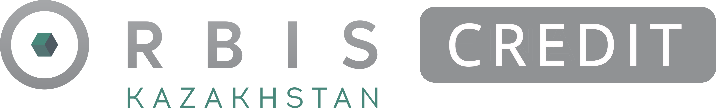 УтвержденоПриказом директораТОО «МФО «Orbis Credit»№ 25-ОД от 30 мая 2023 годаВводятся в действие с 30 мая 2023 годаСТАНДАРТНЫЕ УСЛОВИЯДОГОВОРА О ПРЕДОСТАВЛЕНИИ МИКРОКРЕДИТАМИКРОФИНАНСОВОЙ ОРГАНИЗАЦИИ«ORBIS CREDIT»г. АлматыОпределения и толкованияВсе термины и определения, используемые для целей настоящих Стандартных условий Договора о предоставлении микрокредита ТОО «МФО «Orbis Credit» (Далее – МФО), означают следующее:«Вознаграждение» - плата за предоставленный микрокредит, определенная в процентном выражении к сумме Микрокредита из расчета годового размера причитающихся МФО денег.«Годовая эффективная ставка вознаграждения» - ставка Вознаграждения в достоверном, годовом, эффективном, сопоставимом исчислении по Микрокредиту, рассчитываемая в соответствии с Применимым законодательством. Размер Годовой эффективной ставки вознаграждения может быть скорректирован в случае изменения данных, необходимых для ее расчета, в порядке, определенном Применимым законодательством.«Договор купли-продажи» - договор купли-продажи, надлежащим образом заключенный между Заемщиком в качестве покупателя и продавцом в отношении купли-продажи Транспортного средства.«Договор», «Договор о предоставлении микрокредита», «ДМК» - заключенный между МФО и Заемщиком и Созаемщиком (при наличии) в порядке, установленном законодательством Республики Казахстан и настоящими Стандартными условиями, договор о предоставлении микрокредита, включающий в себя в качестве неотъемлемых частей Стандартные условия, Заявление о присоединении, График погашения, а также иные заявления/ соглашения, поданные/подписанные Заемщиком в рамках настоящих Стандартных условий.«Дилер» - юридическое или физическое лицо, официально уполномоченное на осуществление деятельности по продаже, сервисному обслуживанию и ремонту автомобилей. «Закон» - Закон Республики Казахстан от 07 ноября 2019 года «О микрофинансовой деятельности».«Заявление о присоединении (Заявление)» – предложение (оферта) Заемщика и Созаемщика (при наличии) по форме, установленной МФО, адресованное МФО, содержащее намерение Заемщика и Созаемщика (при наличии) присоединиться к Стандартным условиям и заключить с МФО Договор. Предоставление в МФО, подписанного Заемщиком и Созаемщиком (при наличии) Заявления осуществляется в порядке и способами, предусмотренными настоящими Стандартными условиями и Применимым законодательством.«Кредитные бюро» - ТОО «Первое кредитное бюро», АО «Государственное кредитное бюро» и иные кредитные бюро.«Микрокредит» - деньги, предоставленные МФО Заемщику в национальной валюте Республики Казахстан в размере и порядке, определенных Законом и Договором на условиях платности, срочности и возвратности. Микрокредит предоставляется для целей приобретения: транспортного средства путем перевода необходимой суммы на текущий счет Дилера; услуг обязательного/ добровольного страхования путем оплаты страховых премий на текущие счета страховой(ых) компании(ий);услуг технической помощи автовладельцам путем оплаты стоимости на счета компаний, представляющих услуги технической помощи.«Неблагоприятные обстоятельства» - возникшие до заключения Договора купли-продажи угон, хищение, залоговые права, аресты или иные обременения или притязания третьих лиц в отношении Транспортного средства, судебные, арбитражные и прочие решения или акты государственных органов, а также выявление иных действий и событий, в результате которых владение Дилером или Заемщиком Транспортным средством является незаконным или существует угроза оспаривания законности права собственности Дилера или Заемщика на Транспортное средство.«НТС» - навигационные технические средства, устанавливаемые на Предмет залога (Транспортное средство). НТС устанавливается в Предмет залога (Транспортное средство) с согласия Заемщика с целью обеспечения надлежащего исполнения Заемщиком обязательств по возврату МФО Микрокредита, уплате вознаграждения, уплате неустойки за просрочку, а также в целях исполнения обязательств и применения мер к Заемщику по Договору, настоящим Стандартным условиям и соответствующему договору залога автотранспортного средства.«Правила предоставления микрокредитов» - внутренние правила МФО, разработанные в соответствии с Применимым законодательством и определяющие принципы, процедуры и условия микрокредитования.«Предмет залога» - Транспортное средство, а также иное движимое и недвижимое имущество, предоставленное Заемщиком или залогодателем в залог МФО, обеспечивающие исполнение Заемщиком обязательств по возврату МФО суммы Микрокредита, уплате вознаграждения, неустойки по Микрокредиту, возмещению расходов МФО по Договору, а также во исполнение иных обязательств Заемщика перед МФО, указанных в Договоре и договоре залога автотранспортного средства.«Представитель МФО» - физическое лицо, уполномоченное МФО на основании доверенности и/или иного документа принимать от Заемщиков документы, подписывать от имени МФО договора, предоставлять Заемщикам Графики погашений, а также совершать другие действия, предусмотренные доверенностью и/или иным документом. Представитель МФО находится в здании/помещении Дилера.«Применимое законодательство» - законодательство Республики Казахстан, действующее на момент подписания Договора.«Call-Центр» - структурное подразделение МФО, ответственное за работу с потенциальными и существующими клиентами МФО, с их обращениями, запросами и жалобами.Обращение в Call-Центр возможно:по телефонам +7 (727) 339 70 89; +7 (707) 139 39 39по электронной почте info@orbis-credit.kz «Созаемщик» - физическое лицо/ индивидуальный предприниматель/ юридическое лицо, подписывающее Договор вместе с Заемщиком, которое несет солидарную с Заемщиком ответственность за выполнение обязательств по Договору включая, но не ограничиваясь, выполнение обязательств по возврату полученного Микрокредита, а также по выплате вознаграждения и других платежей по Микрокредиту.«Стороны» - Заемщик, Созаемщик (при наличии) и МФО. «Сторона» означает каждого из них.«Транспортное средство» - одно или несколько транспортных средств и их неотделимые улучшения, приобретаемые за счет суммы Микрокредита, предоставленного в рамках Договора, и/или предоставленное в залог в соответствии с договором залога автотранспортного средства, заключенным в обеспечение обязательств Заемщика по Договору.«ЭЦП» - набор электронных цифровых символов, созданный средствами электронной цифровой подписи и подтверждающий достоверность электронного документа, его принадлежность и неизменность содержания в соответствии с Законом Республики Казахстан «Об электронном документе и электронной цифровой подписи». Любые документы, подписываемые в рамках исполнения Договора ЭЦП – считаются приравненные к письменной/бумажной форме документа.Любые ссылки на термины и определения в единственном числе означают также ссылки на термины и определения во множественном числе, и наоборот, если из контекста не следует иное. Если иное прямо не указано, ссылка на статью, пункт является ссылкой на статью или пункт Договора.Заголовки приведены для удобства отсылки и не используются для толкования Договора.Основные положенияСтандартные условия определены МФО и опубликованы на интернет-ресурсе МФО ("www.orbis-credit.kz").Настоящие Стандартные условия, являются договором присоединения в соответствии со статьей 389 Гражданского Кодекса Республики Казахстан (Общая часть) и считаются оформленными в письменной форме в соответствии с требованиями статьи 152 Гражданского кодекса Республики Казахстан. Настоящие Стандартные условия определяют порядок и условия предоставления микрокредитов физическим лицам, индивидуальным предпринимателям и юридическим лицам, а также их обслуживания, распространяют свое действие на период с даты создания МФО, и являются неотъемлемой частью каждого Договора.Условия Договора, определенные в Стандартных условиях, едины для всех и могут быть приняты Заемщиком и Созаемщиком (при наличии) не иначе как путем присоединения к Стандартным условиям в целом, в полном объеме, с чем Заемщик и Созаемщик (при наличии) безусловно согласен (-ны). Принятие Заемщиком и Созаемщиком (при наличии) условий Договора (присоединение к Стандартным условиям/ заключение Договора) выражается путем проставления Заемщиком и Созаемщиком (при наличии) подписи в Заявлении о присоединении, в котором имеется ссылка на Стандартные условия. Подпись Заемщика и Созаемщика на Заявлении о присоединении свидетельствует о том, что Заемщик и Созаемщик (при наличии) прочитал, понял и принял Договор/ Стандартные условия в полном объеме, без каких-либо замечаний и возражений.Договор заключается путем акцепта МФО оферты Заемщика и Созаемщика (при наличии), содержащейся в Заявлении о присоединении. Акцептом является предоставление МФО микрокредита заемщикуЗаемщик и Созаемщик (при наличии) самостоятельно знакомится(-ятся) с настоящими Стандартными условиями.Стороны согласились, что подписание Договора, Заявления о присоединении, Графика погашения, приложений, соглашений, сопроводительных документов, может производиться посредством ЭЦП Сторон. В этом случае все упоминания по Договору касательно письменной/бумажной формы документов заменяются электронной формой в соответствии с Законом Республики Казахстан «Об электронном документе и электронной цифровой подписи». Хранение такого Договора, Заявления о присоединении, Графика погашения, приложений, соглашений, сопроводительных документов производится в форме по усмотрению соответствующей Стороны. В случае если Заемщику необходимы бумажные оригиналы документов (подписанных в электронной форме), то МФО вправе возложить расходы по пересылке (и Заемщику и в МФО) полностью на Заемщика.Стороны договорились, что Заемщик и Созаемщик (при наличии) совместно представляют одну сторону, далее именуемую "Заемщик", при этом все права и обязанности Заемщика по Договору, а также положения Стандартных условий относятся (применяются) к Заемщику и Созаемщику в равной степени, если иное не будет определено условиями Договора. Заемщик и Созаемщик выполняют условия Договора и несут обязанности по Договору полностью солидарно. Все ссылки на Заемщика подразумевают под собой как Заемщика и Созаемщика, вместе взятых, так и каждого из них в отдельности. Стороны безусловно согласны с тем, что оказание МФО услуг и предоставление Микрокредита в рамках Договора осуществляется на добровольных началах в соответствии с законодательством Республики Казахстан и внутренними документами МФО. МФО не обязан предоставлять Микрокредит и нести обязательства перед Заемщиком, до момента заключения с Заемщиком Договора. В соответствии с Законом Республики Казахстан «О персональных данных и их защите», Законом Республики Казахстан «О противодействии легализации (отмыванию) доходов, полученных преступным путем, и финансированию терроризма» и иными законодательными актами Республики Казахстан, Заемщик, присоединившийся (присоединяющийся) к настоящим Стандартным условиям, соглашается с тем, что оказание МФО услуг сопряжено с необходимостью сбора и обработки персональных данных Заемщика, в связи с чем, Заемщик предоставляет МФО безусловное согласие на сбор и обработку персональных данных, то есть всех сведений, относящихся к Заемщику и зафиксированных на электронном, бумажном и (или) ином материальном носителе, которые будут или стали известны МФО в процессе его деятельности и/или в рамках гражданско-правовых и иных отношений между Сторонами, возникших (возникающих) в рамках Стандартных условий/ Договора. Заемщик подтверждает, что каких-либо претензий к МФО касательно сбора и обработки персональных данных в дальнейшем иметь не будет, при условии соблюдения МФО требований Закона «О персональных данных и их защите» и/или достигнутых Сторонами договоренностей.Права ЗаемщикаОзнакомиться с Правилами предоставления микрокредитов, тарифами МФО по предоставлению Микрокредитов;Распоряжаться полученным Микрокредитом в порядке и на условиях, установленных Договором; В случае, если дата погашения основного долга и (или) вознаграждения выпадает на выходной либо праздничный день, произвести оплату основного долга и (или) вознаграждения в следующий за ним рабочий день без уплаты неустойки и иных видов штрафных санкций; Досрочно полностью или частично возвратить МФО сумму Микрокредита, предоставленную по Договору, без оплаты неустойки или иных видов штрафных санкций;Письменно обратиться в МФО при возникновении спорных ситуаций по получаемым услугам.Заемщику - физическое лицо:вправе обратиться к микрофинансовому омбудсмену в случае уступки МФО права (требования) по Договору для урегулирования разногласий с лицом, указанным в пунктах 4 и 5 статьи 9-1 ЗаконаПрава МФОИзменять условия Договора в одностороннем порядке в сторону их улучшения для Заемщика; Требовать досрочного возврата суммы Микрокредита и вознаграждения по нему при нарушении Заемщиком срока, установленного для возврата очередной части Микрокредита и (или) выплаты вознаграждения, более чем на 40 (сорок) календарных дней; Взыскать задолженности, включая основной долг, вознаграждение и неустойку (штраф, пеню), на основании исполнительной надписи нотариуса без получения согласия заемщика - физического лица в случае недостижения соглашения по урегулированию задолженности по результатам рассмотрения заявления заемщика - физического лица и непредставления заемщиком - физическим лицом возражений по задолженности; Запрашивать у Заемщика документы и сведения, необходимые для исполнения обязательств по ДМК и настоящим Стандартным условиям, а также определенных Правилами предоставления микрокредитов и необходимые согласно Применимому законодательству. Заемщик предоставляет запрашиваемые документы и сведения в течение 5 (пяти) рабочих дней. Непредставление запрашиваемых документов и сведений в указанный срок является основанием для оставления заявления без рассмотрения, о чем МФО направляет соответствующее уведомление; Требовать от Заемщика досрочного возврата задолженности по Микрокредиту вместе с уплатой причитающегося вознаграждения по нему, неустойки (штрафов, пени), а также обратить взыскание на Предмет залога, в порядке, установленном Применимым законодательством и соответствующим договором залога автотранспортного средства в любом из следующих случаев нарушения Заемщиком условий Договора и/или настоящих Стандартных условий:Заемщик не исполняет или ненадлежащим образом исполняет обязательства, взятые им на себя по Договору и настоящим Стандартным условиям; выявление фактов предоставления Заемщиком недостоверной информации;образование просроченной задолженности по Микрокредиту, предоставленному в соответствии с Договором, и вознаграждению за пользование Микрокредитом;ухудшение состояния Предмета залога (гибель, порча, обесценивание и т.д.);смерть залогодателя;получение МФО информации о возможном возбуждении производства о реабилитации, банкротстве, реорганизации Заемщика и/или залогодателя; Заемщик вовлечен в судебный процесс, и/или если на Предмет залога был наложен арест или обращено взыскание, (или существует реальная угроза наступления таких обстоятельств);если против Заемщика будет принят какой-либо акт государственных органов, в том числе акты суда, препятствующие исполнению обязательств по Договору, настоящим Стандартным условиям и договору залога автотранспортного средства; Заемщик нарушил какое-либо заверение или гарантию, которую Заемщик предоставил МФО в Договоре и/или настоящих Стандартных условиях и/или договоре залога автотранспортного средства; Заемщик нарушил условия договора залога автотранспортного средства и/или совершил сделку с Предметом залога, несогласованную с МФО, Предмет залога выбыл из владения Заемщика либо при прекращении права собственности Заемщика/ залогодателя на Предмет залога по основаниям, установленным Применимым законодательством или иными обязательными для исполнения актами; Заемщик не выполнил требования МФО о замене Предмета залога, либо о предоставлении дополнительного залога в течение 14 календарных дней со дня письменного требования МФО в случаях, предусмотренных Договором и настоящими Стандартными условиями, договором залога автотранспортного средства и Применимым законодательством, либо Заемщик нарушил условие о запрете последующего залога (перезалога), установленные договором залога автотранспортного средства; финансовое положение Заемщика претерпело существенные неблагоприятные изменения, что, по мнению МФО, отрицательно влияет на способность Заемщика надлежащим образом выполнить свои обязательства по Договору и настоящим Стандартным условиям;в случае, если Договор заключается в отношении Транспортного средства с пробегом, выявление или наступление Неблагоприятных обстоятельств; неисполнения Заемщиком обязанностей по принятию мер, необходимых для обеспечения сохранности Предмета залога, в том числе для защиты его от посягательств и требований со стороны третьих лиц; неисполнения Заемщиком обязанности по обеспечению права МФО проверять по документам и фактически наличие, количество, состояние и условия хранения (содержания) Предмета залога;неисполнения Заемщиком положений Договора и настоящих Стандартных условий, касающихся распоряжения Предметом залога;неисполнения Заемщиком обязанности по несовершению действий, которые могут повлечь утрату Предмета залога или уменьшение его стоимости;неисполнения Заемщиком обязанности по немедленному уведомлению МФО о возникновении угрозы утраты или повреждения Предмета залога, о притязаниях третьих лиц на Предмет залога, о нарушениях третьими лицами прав на Предмет залога;возврата Транспортного средства Дилеру по любым причинам;в иных случаях, предусмотренных Договором, настоящими Стандартными условиями, договором залога автотранспортного средства и Применимым законодательством;Передать сведения о Заемщике и об условиях Договора и настоящих Стандартных условий, а также информацию (в т.ч. информацию, составляющую тайну предоставления микрокредита, коммерческую и иную охраняемую Применимым законодательством тайну), а также персональные данные Заемщика любым третьим лицам (включая коллекторские компании, с которыми МФО заключил или намеревается заключить соглашения), на что Заемщик настоящим предоставляет свое безусловное и безотзывное согласие; Запрашивать и получать любую информацию о любом имеющемся у Заемщика имуществе без его дополнительного согласия; Совершать уступку прав и обязанностей, а также права требования к Заемщику по Договору и настоящим Стандартным условиям коллекторским агентствам, микрофинансовым организациям, Банкам второго уровня, в т.ч. АО «Народный Банк Казахстана», без дополнительного согласия Заемщика, в соответствии с Применимым законодательством, на что Заемщик дает свое безусловное и безотзывное согласие; Изъять Предмет залога, в том числе в заклад, в случае нарушения любого из положений Договора, настоящих Стандартных условий и договора залога автотранспортного средства;В случае если полученное страховое возмещение недостаточно для погашения задолженности Заемщика по Микрокредиту, вознаграждению и другим суммам по Договору в полном объеме, потребовать от Заемщика в течение 5 (пяти) рабочих дней с даты поступления страхового возмещения МФО внести на счета для погашения разницу между страховым возмещением и суммой задолженности по Микрокредиту, в том числе вознаграждениям и другим суммам. В любое время с момента заключения Договора по своему единоличному усмотрению отказывать Заемщику в заключении новых договоров о предоставлении микрокредита, приостанавливать предоставление новых Микрокредитов (без направления Заемщику каких - либо уведомлений об этом) в случае, если в результате предоставления Микрокредита МФО нарушит любой из установленных Применимым законодательством пруденциальных нормативов и/или других, обязательных к соблюдению МФО, норм и лимитов или возникнет угроза такого нарушения.Обязанности МФОУведомить Заемщика (или его уполномоченного представителя): до заключения договора уступки права требования о возможности перехода прав (требований) третьему лицу, а также об обработке персональных данных Заемщика в связи с такой уступкой способом, предусмотренным в Договоре либо не противоречащим законодательству Республики Казахстан; о переходе права (требования) третьему лицу способом, предусмотренным в Договоре либо не противоречащим законодательству Республики Казахстан, в течение 30 (тридцати) календарных дней со дня заключения договора уступки права требования с указанием назначения дальнейших платежей по погашению Микрокредита третьему лицу (наименование и место нахождения лица, которому перешло право (требование) по Договору), полного объема переданных прав (требований), а также остатков просроченных и текущих сумм основного долга, вознаграждения, комиссий, неустойки (штрафа, пени) и других подлежащих уплате сумм; уведомить Заемщика способом и в сроки, предусмотренными в Договоре, но не позднее 20 (двадцати) календарных дней с даты наступления просрочки о: возникновении просрочки по исполнению обязательства по Договору и необходимости внесения платежей с указанием размера просроченной задолженности на дату, указанную в уведомлении; праве заемщика - физического лица по Договору обратиться в МФО; последствиях невыполнения Заемщиком своих обязательств по Договору. Уведомление считается доставленным, если оно направлено Заемщику одним из следующих способов, предусмотренных Договором: на адрес электронной почты, указанный в заявке на получение микрокредита; по месту жительства, указанному в Договоре, заказным письмом с уведомлением о его вручении, в том числе получено одним из совершеннолетних членов семьи, проживающим по указанному адресу; через использование WhatsApp/Telegram на контактные номера Заемщика и/или Созаемщика, указанных в заявке на получение микрокредита;с использованием иных средств связи, обеспечивающих фиксирование доставки;Уведомить Заемщика об изменении условий Договора, в случае применения МФО улучшающих условий в порядке, предусмотренном в Договоре; Приложить к Договору подписанный Сторонами График погашения. При этом График погашения, составленный на дату выдачи Микрокредита, также содержит перечень предложенных МФО методов погашения Микрокредита с отметкой Заемщика (Созаемщика) о выбранном методе; При изменении условий Микрокредита, влекущих изменение суммы (размера) денежных обязательств Заемщика и (или) срока их уплаты, составить и выдать Заемщику новый График погашения с учетом новых условий.Представить информацию в Кредитные бюро в течение 1 (одного) рабочего дня с даты предоставления микрокредита и в течении 10 (десяти) рабочих дней с даты изменения или получения любых данных в отношении Заемщика в порядке, определенном договорными отношениями между МФО и Кредитными бюро.В случае изменения места нахождения либо изменения наименования письменно известить об этом Заемщика в порядке, установленном Договором путем опубликования соответствующей информации в двух печатных изданиях на казахском и русском языках по месту нахождения МФО, а также по месту нахождения Заемщика в срок не позднее 30 (тридцати) календарных дней с даты таких изменений. Данный пункт позволяет оставлять право за МФО не заключать дополнительного соглашения с Заемщиками/Созаемщиками(при наличие)/Залогодателями.Ограничения для МФО предусматриваютИзменение в одностороннем порядке ставки вознаграждения (за исключением случаев их снижения) и (или) способа и метода погашения Микрокредита.Установление и взимание с Заемщика любых платежей, за исключением вознаграждения и неустойки (штрафа, пени) по Микрокредиту.Требование от Заемщика, досрочно полностью или частично возвратившего МФО сумму Микрокредита, неустойку (штраф, пеню) и другие платежи за досрочный возврат Микрокредита.Увеличение суммы Микрокредита по Договору.Взимание неустойки (штрафа, пени) в случае, если дата погашения основного долга или вознаграждения выпадает на выходной либо праздничный день, и уплата вознаграждения или основного долга производится в следующий за ним рабочий день.Индексацию обязательства и платежей по Договору с привязкой к любому валютному эквиваленту.Ответственность Сторон за нарушение обязательствУплата Заемщиком МФО неустойки (штраф, пеню) в соответствии с условиями Договора и настоящих Стандартных условий.Досрочный возврат Заемщиком МФО всей оставшейся суммы Микрокредита вместе с причитающимся вознаграждением, неустойками (штрафами, пеней) в соответствии с условиями Договора и настоящих Стандартных условий.В случае нарушения Заемщиком запрета демонтажа, повреждения, уничтожения или отключения НТС, МФО вправе потребовать досрочного возврата суммы Микрокредита в течение срока, указанного в таком требовании. В случае неисполнения требования о досрочном возврате Микрокредита, МФО вправе обратить взыскание на Предмет залога (Транспортное средство) в соответствии с условиями Договора, настоящих Стандартных условий и соответствующего договора залога автотранспортного средства.Во всем остальном ответственность Сторон за нарушение обязательств определяется Применимым законодательством.Порядок внесения изменений в условия ДоговораНе допускается одностороннее изменение Договора и настоящих Стандартных условий, за исключением случаев, предусмотренных Применимым законодательством, Договором и настоящими Стандартными условиями.Не допускается односторонний отказ от исполнения Договора и настоящих Стандартных условий, а также одностороннее расторжение Договора и настоящих Стандартных условий, за исключением случаев, предусмотренных Применимым законодательством и Договором. По усмотрению МФО, для целей приведения Договора в соответствие с требованиями Применимого законодательства, при внесении изменений в условия Договора может потребоваться заключение дополнительного соглашения, в связи с чем МФО вправе потребовать от Заемщика, а Заемщик будет обязан подписать такое дополнительное соглашение.В случае изменения условий Микрокредита, которые влекут за собой изменение Графика погашения и, при необходимости, подписание дополнительного соглашения:МФО направляет Заемщику уведомление и новый График погашения и, при необходимости, дополнительное соглашение:Заемщик обязан подписать новый График погашения и, при необходимости, дополнительное соглашение или сообщить МФО об отказе от изменения соответствующего условия в течение3 (трех) календарных дней с момента получения уведомления от МФО;Измененный График погашения и, при необходимости, дополнительное соглашение приобщаются к Договору и заменяют прежний График погашения, действовавший ранее.МФО вправе в одностороннем порядке, без предварительного согласования с Заемщиком, вносить изменения в Стандартные условия в сторону их улучшения для Заемщика. Улучшающими условиями для Заемщика являются случаи, предусмотренные пунктом 6 статьи 3 Закона, а также изменения, вносимые МФО в одностороннем порядке в настоящие Стандартные условия:связанные с их актуализацией в соответствие с Применимым законодательством и изменением процессов предоставления МФО услуг/продуктов;связанные с изменением внутренних процессов МФО, не являющихся ухудшающими для Заемщика по обязательствам оплаты неустойки (штрафа, пени), ставки вознаграждения по Договору и иных платежей за оказание услуг, связанных с обслуживанием Микрокредита.МФО уведомляет об изменении Стандартных условий или утверждения их в новой редакции, не позднее, чем за 14 (четырнадцать) календарных дней до вступления таких изменений в силу или действия Стандартных условий в новой редакции, путем размещения информации на интернет ресурсе по адресу: www.orbis-credit.kz, соблюдая историчность изменений и размещений Стандартных условий в новых редакциях. При несогласии Заемщика с измененной редакцией Стандартных условий, он вправе отказаться от их принятия в течение 14 (четырнадцати) календарных дней с даты их размещения путем подачи соответствующего заявления и досрочного погасить Микрокредит в порядке, предусмотренном Договором и настоящими Стандартными условиями. Если в указанный срок письменное требование Заемщика по отказу в принятии изменений к настоящим Стандартным условиям не поступило в МФО, данное обстоятельство означает согласие Заемщика с новой (измененной) редакцией Стандартных условий и присоединение Заемщика к ним в целом с учетом внесенных изменений. Все ранее действовавшие Стандартные условия прекращают свое действие со дня вступления в силу новой редакции Стандартных условий на интернет-ресурсе www.orbis- credit.kz. По истечении 3 (трех) лет с даты заключения Договора, в случае возникновения просроченной задолженности и начисления неустойки (штрафов, пени), предусмотренной условиями Договора и настоящих Стандартных условий, Стороны имеют право пересмотреть ставку вознаграждения по Микрокредиту. В этом случае Стороны подписывают новый График погашения без заключения дополнительного соглашения к Договору. В случае изменения прочих условий по Микрокредиту, МФО направляет Заемщику уведомление и дополнительное соглашение к Договору.Условия и порядок урегулирования задолженности и меры, применяемые в отношении неплатежеспособного Заемщика.При наличии просрочки исполнения обязательства по Договору, но не позднее 20 (двадцати) календарных дней с даты ее наступления МФО обязан уведомить Заемщика способом и в сроки, предусмотренные в Договоре, о: возникновении просрочки по исполнению обязательства по Договору и необходимости внесения платежей с указанием размера просроченной задолженности на дату, указанную в уведомлении; праве Заемщика - физического лица по Договору обратиться в МФО; последствиях невыполнения Заемщиком своих обязательств по Договору. МФО вправе привлечь коллекторское агентство для уведомления Заемщика. В течение 30 (тридцати) календарных дней с даты наступления просрочки исполнения обязательства по Договору Заемщик - физическое лицо вправе посетить МФО и (или) представить в письменной форме либо способом, предусмотренным Договором, заявление, содержащее сведения о причинах возникновения просрочки исполнения обязательства по Договору, доходах и других подтвержденных обстоятельствах (фактах), которые обуславливают его заявление о внесении изменений в условия Договора, в том числе связанных с: изменением в сторону уменьшения ставки вознаграждения по Договору; отсрочкой платежа по основному долгу и (или) вознаграждению; изменением метода погашения или очередности погашения задолженности, в том числе с погашением основного долга в приоритетном порядке; изменением срока Микрокредита; прощением просроченного основного долга и (или) вознаграждения, отменой неустойки (штрафа, пени) по Микрокредиту; представлением отступного взамен исполнения обязательства по Договору путем передачи МФО заложенного имущества. При представлении Заемщиком неполных сведений и документов МФО запрашивает их. Заемщик предоставляет запрашиваемые документы в течение 5 (пяти) рабочих дней. Непредставление запрашиваемых документов в указанный срок является основанием для оставления заявления Заемщика без рассмотрения, о чем направляется соответствующее уведомление. МФО в течение 15 (пятнадцати) календарных дней после дня получения заявления Заемщика - физического лица рассматривает предложенные изменения в условия Договора в порядке, установленном нормативным правовым актом уполномоченного органа, и в письменной форме либо способом, предусмотренным Договором, сообщает Заемщику - физическому лицу о (об): согласии с предложенными изменениями в условия Договора; своих предложениях по урегулированию задолженности; отказе в изменении условий Договора с указанием мотивированного обоснования причин отказа. Заемщик - физическое лицо в течение 15 (пятнадцати) календарных дней с даты получения решения МФО, предусмотренного подпунктом 3) пункта 9.3 настоящих Стандартных условий, или при недостижении взаимоприемлемого решения об изменении условий Договора вправе обратиться в уполномоченный орган с одновременным уведомлением МФО. В случаях неудовлетворения требования, предусмотренного подпунктом 1) пункта 9.1 настоящих Стандартных условий, а также нереализации Заемщиком - физическим лицом по Договору прав, предусмотренных пунктом 9.2 настоящих Стандартных условий, либо отсутствия согласия между Заемщиком - физическим лицом и МФО по изменению условий Договора МФО вправе: рассмотреть вопрос о применении мер в отношении Заемщика. Принятие решения о применении мер осуществляется в соответствии с Правилами предоставления микрокредитов; передать задолженность на досудебные взыскание и урегулирование коллекторскому агентству; применить меры, предусмотренные законодательством Республики Казахстан и (или) Договором, в том числе обратиться с иском в суд о взыскании суммы долга по Договору, а также обратить взыскание на заложенное имущество во внесудебном порядке либо в судебном порядке; 9.5.4. обратиться с иском в суд о признании Заемщика - индивидуального предпринимателя, юридического лица банкротом в соответствии с Применимым законодательством. Привлечь коллекторское агентство для оказания услуг по досудебному взысканию и урегулированию задолженности, а также сбору информации, связанной с задолженностью при допущении Заемщиком просрочки исполнения обязательств по Договору;Настоящим Заемщик безусловно и бесспорно подтверждает и признает вину и факт неисполнения обязательств в случае и в дату неисполнения им обязательств по возврату суммы Микрокредита и/или уплате вознаграждения и/или неустойки, предусмотренных Договором и Стандартными условиями, срок исполнения по которым наступил.  Заемщик уведомлён и признает право МФО на обращение к нотариусу за совершением исполнительной надписи в случае неисполнения Заемщиком обязательств, предусмотренных Договором и Стандартными условиями, срок исполнения по которым наступил, с правом взыскания МФО в бесспорном порядке суммы основного долга, суммы вознаграждения, суммы неустойки с учетом ограничения, указанного в Законе РК «О микрофинансовой деятельности».  Максимальная сумма задолженности Заемщика по Договору и Стандартным условиям составляет сумму Микрокредита, сумму вознаграждения и неустойки (пени), с учетом ограничения, указанного в пункте 3 Заявления о присоединении, что соответствует требованиям Закона.  Заемщик подтверждает и признает, что положения настоящего пункта Договора и Стандартных условий являются согласием Заемщика о признании его бесспорной ответственности как должника перед МФО по Договору и настоящим Стандартным условиям (что также приравнивается к ответу на претензию МФО в порядке досудебного урегулирования спора). 9.11. Стороны договорились, что исполнительная надпись нотариуса может быть совершена на основании заявления и по выбору МФО/взыскателя:- по месту регистрации (юридический адрес Заёмщика); - по месту жительства Заёмщика (фактический адрес Заёмщика, указанный в Заявлении на момент его заключения) или по адресу фактического нахождения Заёмщика на момент совершения исполнительной надписи;- По Заемщику – индивидуальному предпринимателю и Заемщику – юридическому лицу по:  месту его регистрации либо  месту нахождения его постоянно действующего органа. В случае недостижения компромисса между Сторонами все споры и разногласия, возникающие из Договора или связанные с ним, подлежат разрешению судом в соответствии с Применимым законодательством по месту регистрации МФО. Порядок предоставления Микрокредита.Микрокредит предоставляется путем перевода суммы Микрокредита на текущий счет Дилера и/или на текущий счет продавца автотранспортного средства по заявлению заемщика, страховой(ых) компании(ий) и компаний, предоставляющих услуги технической помощи, если применимо. Датой выдачи Микрокредита будет являться дата перевода денег на счет Дилера/Продавца, на счет страховой(ых) компании(ий) и компаний, предоставляющих услуги технической помощи, если применимо, в соответствии с Договором. Датой возврата Микрокредита будет являться дата поступления денег на счета для погашения. Дата выдачи и дата возврата суммы Микрокредита в полном объеме принимаются за 1 (один) день, при этом по микрокредитам выдаваемым с 01 февраля 2023 года год принимается равным 360 (трехсот шестидесяти) дням, а месяц равным 30 (тридцати) дням, а по выданным микрокредитам до 01 февраля 2023 года год принимается равным 360 (трехсот шестидесяти) дням, а месяц равным фактическому количеству дней в месяце.Начисление вознаграждения за пользование Микрокредитом производится ежедневно на непогашенную сумму фактического остатка Микрокредита с даты выдачи Микрокредита за фактическое количество дней пользования Микрокредитом, при этом по микрокредитам выдаваемым с 01 февраля 2023 года год принимается равным 360 (трехсот шестидесяти) дням, а месяц равным 30 (тридцати) дням, а по выданным микрокредитам до 01 февраля 2023 года год принимается равным 360 (трехсот шестидесяти) дням, а месяц равным фактическому количеству дней в месяце.В случае, если дата погашения основного долга и/или начисленного вознаграждения выпадает на выходной либо праздничный день, платеж по Микрокредиту переносится на следующий за ним первый рабочий день, что отражается в Графике погашения.Настоящим Заемщик дает МФО безусловное, бессрочное и безотзывное согласие на раскрытие коммерческой тайны, тайны предоставления Микрокредита и любой иной охраняемой Применимым законодательством тайны в пользу любых третьих лиц. При этом Заемщик заверяет, что письменное согласие МФО на раскрытие коммерческой тайны, тайны предоставления Микрокредита и любой иной охраняемой Применимым законодательством тайны в пользу любых третьих лиц предоставлено в помещении МФО/Дилера при подписании Договора Заемщиком в момент его личного присутствия в помещении МФО/Дилера в порядке, установленном Применимым законодательством.Обеспечение надлежащего исполнения обязательств Заемщика по Договору. В случае ухудшения с точки зрения МФО в течение срока действия Договора платежеспособности одного из лиц, предоставивших обеспечение, либо при прекращении действия, недействительности, невозможности реализации МФО прав по договору залога автотранспортного средства, независимо от причин наступления такой невозможности, а также при ином ухудшении с точки зрения МФО качества Предмета залога, Заемщик обязан по первому требованию МФО предоставить дополнительное обеспечение такого рода и в таком размере, который необходим, по мнению МФО, для обеспечения исполнения платежных обязательств Заемщика по Договору.Стороны настоящим безусловно договорились, что все расходы МФО, включая расходы по возврату Микрокредита и расходы по реализации Предмета залога, возмещаются Заемщиком.Стороны настоящим безусловно договорились, что Заемщик, при исполнении обязательств по Договору посредством использования банковских услуг, а также услуг платежных агентов, согласен оплачивать комиссии, связанные с погашением Микрокредита, взимаемые банками второго уровня и платежными агентами.В случае если Договор заключен в отношении Транспортного средства с пробегом, в качестве обеспечения полной оплаты и исполнения обязательств Заемщика перед МФО по Договору в установленный срок, настоящим Заемщик уступает в пользу МФО все свои права (требования) к Дилеру в качестве продавца по Договору купли-продажи в части ответственности Дилера за Неблагоприятные обстоятельства (далее - «Уступка»). Заемщик обязуется в течение 3 (трех) календарных дней с момента заключения Договора предоставить МФО копию письменного уведомления Дилера об Уступке, с подписью Дилера, подтверждающего его согласие на Уступку. В случае, если несмотря на Уступку, совершенную в соответствии с Договором, Дилер произведет выплату каких-либо сумм, подлежащих выплате Дилером в случае Неблагоприятных обстоятельств, в пользу Заемщика, Заемщик обязан в течение 3 (трех) рабочих дней с момента получения таких сумм, перевести их в полном размере на счета для погашения в целях погашения задолженности по Договору.Порядок досрочного погашения МикрокредитаЗаемщик при досрочном или частичном возврате суммы Микрокредита обязан выплатить вознаграждение в части использованного Микрокредита, начисленное по Договору на дату возврата Микрокредита.В случае досрочного погашения Микрокредита, после предоставленной МФО отсрочки по погашению Микрокредита, Заемщик настоящим обязуется оплатить основной долг по Микрокредиту и начисленное за период отсрочки, но не уплаченное на момент досрочного погашения вознаграждение за пользование Микрокредитом.Частичное досрочное погашениеЧастичное досрочное погашение Микрокредита осуществляется на основании обращения Заемщика в Call-Центр или к Представителю МФО, но не ранее даты фактического поступления денег на счета для погашения.  При отсутствии обращения Заемщика на частичное досрочное погашение Микрокредита внесенная сумма денег признается предоплатой очередного(ых) платежа(ей) по Микрокредиту в соответствии с действующим Графиком погашения.Для цели частичного досрочного погашения Микрокредита Заемщик вносит желаемую сумму на счета для погашения, обращается в Call-Центр или к Представителю МФО с заявлением на частичное досрочное погашение Микрокредита. МФО в течение 5 (пяти) рабочих дней после обращения на частичное досрочное погашение Микрокредита, проводит реструктуризацию Микрокредита, готовит и передает для подписания Заемщику новый График погашения и, при необходимости, дополнительное соглашение с учетом сумм, внесенных Заёмщиком для частичного досрочного погашения Микрокредита.Заемщик настоящим обязуется подписать представленный МФО График погашения, а также дополнительное соглашение (при наличии), в течение 3 (трех) рабочих дней с момента его получения, в соответствии с которым Заемщик будет производить погашение Микрокредита и уплату вознаграждения по Микрокредиту. В случае отказа Заемщика от подписания Графика погашения и дополнительного соглашения (при наличии), сумма, внесенная Заемщиком для частичного досрочного погашения Микрокредита, признается предоплатой очередного(ых) платежа(ей) по Микрокредиту в соответствии с действующим Графиком погашения.Полное досрочное погашение Для цели полного досрочного погашения Микрокредита Заемщик заблаговременно обращается в Call-Центр или к Представителю МФО для уточнения его текущей задолженности на дату планируемого полного погашения Микрокредита и вносит указанную сумму на счета для погашения.При наличии суммы денег достаточной для полного досрочного погашения текущей задолженности Заемщика, МФО в течение 5 (пяти) рабочих дней после получения денег проводит полное досрочное погашение Микрокредита и представляет Заемщику документы, необходимые для снятия обременения с Предмета залога. Сроки почтовой пересылки Заемщику документов, необходимых для снятия обременения с Предмета залога не включаются в расчет, указанных в настоящем пункте, 5 (пяти) рабочих дней.В случае, если суммы денег, внесенной на счета для погашения в целях полного досрочного погашения текущей задолженности Заемщика, недостаточно, внесенная сумма денег признается предоплатой очередного(ых) платежа(ей) по Микрокредиту в соответствии с действующим Графиком погашения.Настоящим Заемщик дает безусловное, бессрочное и безотзывное согласие на признание МФО своим доходом суммы переплаты в размере до 500 (пятьсот) тенге, возникшей после полного погашения задолженности по Микрокредиту.По желанию Заёмщика и на основании его письменного заявления МФО возвращает Заемщику суммы переплаты в размере более 501 (пятьсот одна) тенге, возникшие после полного досрочного погашения задолженности по Микрокредиту на банковский счет Заемщика.Погашение Микрокредита при получении страхового возмещения При наступлении страхового случая суммы, поступающие МФО в качестве страхового возмещения в пользу МФО по договору страхования, по которому МФО является выгодоприобретателем, МФО направляет в погашение задолженности Заемщика по Микрокредиту, начисленному вознаграждению и другим суммам по Договору.В случае если полученное страховое возмещение превышает размер задолженности Заемщика по Микрокредиту, вознаграждению и другим суммам по Договору, МФО в течение 3 (трех) рабочих дней, следующих за днем, когда МФО осуществил погашение задолженности Заемщика по Микрокредиту, начисленному вознаграждению и другим суммам по Договору за счет суммы страхового возмещения, перечисляет (переводит) сумму разницы между страховым возмещением и суммой задолженности по Микрокредиту, вознаграждению и другим суммам по Договору (далее – «Остаток страхового возмещения») на банковский счет Заемщика в соответствии с платежными реквизитами и инструкциями, указанными в заявлении на перечисление (перевод) Остатка страхового возмещения, которое Заемщик предоставил МФО заблаговременно до момента перечисления (перевода).В случае смерти Заемщика/ реорганизации или ликвидации Заемщика МФО перечисляет Остаток страхового возмещения на банковский(-е) счет(-а) наследника (наследников)/ правопреемника (правопреемников) Заемщика, в соответствии с платежными реквизитами и инструкциями наследника (наследников)/ правопреемника (правопреемников), или в соответствии с платежными инструкциями иных лиц и органов, имеющих полномочия давать такие инструкции в соответствии с Применимым законодательством.В случае если полученное страховое возмещение недостаточно для погашения задолженности Заемщика по Микрокредиту, вознаграждению и другим суммам по Договору в полном объеме, на основании требования МФО Заемщик обязан в течение 5 (пяти) рабочих дней с даты поступления страхового возмещения МФО внести на счета для погашения разницу между страховым возмещением и суммой задолженности по Микрокредиту, в том числе вознаграждениям и другим суммам.Обязанности и заверенияЗаемщик обязуется: своевременно и в полной сумме возвращать полученную сумму Микрокредита и уплачивать вознаграждение по нему в сроки и порядке, установленные Договором и настоящими Стандартными условиями; в случае несвоевременного возврата Микрокредита полностью или частично и/или уплаты вознаграждения по нему уплатить МФО неустойку (штраф, пени) в размере и порядке, определенных Договором и настоящими Стандартными условиями; предоставлять документы и сведения, запрашиваемые МФО в соответствии с Договором, настоящими Стандартными условиями и Применимым законодательством в течение срока, указанного в требовании МФО; обеспечить, чтобы Транспортное средство на дату выдачи Микрокредита соответствовало требованиям МФО к транспортным средствам, приобретение которых кредитуется МФО; немедленно уведомлять МФО о наступлении обстоятельств, препятствующих исполнению обязательств по Договору и настоящим Стандартным условиям, в том числе при наступлении несчастного случая или ином причинении вреда здоровью Заемщика, наступлении страхового случая или ухудшении финансового положения Заемщика, наложении ареста на имущество Заемщика, получении Заемщиком претензий и/или исковых заявлений со стороны третьих лиц, предполагаемой реабилитации, банкротстве, ликвидации, реорганизации Заемщика, утрате или ухудшении состояния Транспортного средства и/или Предмета залога; при смене удостоверения личности (паспорта), места жительства, места работы, при внесении изменений и/или дополнений в учредительные документы Заемщика, перерегистрации Заемщика, изменении юридического адреса и/или места нахождения Заемщика, а также изменении сведений, указанных в анкете – заявлении на получение Микрокредита, контактных данных/реквизитов не позднее, чем через 5 (пять) рабочих дней со дня такого изменения, направить уведомление в МФО в соответствии с условиями Договора и настоящих Стандартных условий; допускать/обеспечивать допуск уполномоченных лиц МФО для осмотра Предмета залога с целью проверки его сохранности. Количество проверок и их сроки определяются МФО;с предварительного письменного согласия либо по письменному требованию МФО заменить Предмет залога другим равноценным и ликвидным имуществом в случаях, предусмотренных Договором, настоящими Стандартными условиями, договором залога автотранспортного средства и Применимым законодательством в течение срока, указанного в требовании МФО; предоставить или обеспечить предоставление третьим лицом в качестве залогодателя дополнительное обеспечение исполнения обязательств Заемщика по Договору, удовлетворяющее требованиям МФО в течение срока, указанного в требовании МФО; по требованию МФО в случаях, предусмотренных Договором, настоящими Стандартными условиями и Применимым законодательством, досрочно возвратить/уплатить сумму Микрокредита и причитающегося вознаграждения, неустойки (штрафов, пени) (при их наличии) в соответствии с условиями Договора, настоящими Стандартными условиями и Применимого законодательства в течение срока, указанного в требовании МФО;по требованию МФО предоставлять МФО документально подтвержденные сведения об имуществе, которое находится в собственности Заемщика, а также иные документы подтверждающие доходы Заемщика в течение срока, указанного в требовании МФО;в случае если обеспечением обязательств по Договору является Предмет залога с пробегом, не изменять условия Договора купли-продажи в части ответственности Дилера в качестве Продавца перед Заемщиком в качестве покупателя и не расторгать Договор купли-продажи без предварительного письменного согласия МФО; самостоятельно зарегистрировать Транспортное средство в уполномоченных государственных органах Республики Казахстан в соответствии с Применимым законодательством; дополнительно для Заемщиков - юридических лиц:в течение 2 (двух) рабочих дней с даты подписания Договора предоставить заверенные Заемщиком копии следующих документов:устава Заемщика;решения соответствующего корпоративного органа Заемщика об одобрении заключения Договора;  решения соответствующего корпоративного органа Заемщика о назначении первого руководителя Заемщика; доверенности на лицо, подписавшее Договор от имени Заемщика; аналогичных документов в отношении залогодателя, если он является лицом, отличным от Заемщика;− получать предварительное согласие МФО на следующие действия: смена акционера (участника) Заемщика, которому принадлежит более 50% акций (долей участия) в Заемщике; выполнять иные требования, установленные Применимым законодательством, Договором и настоящими Стандартными условиями.Заемщик настоящим заверяет и гарантирует МФО следующее на дату заключения Договора (Заемщик признает, что МФО согласился заключить Договор, полагаясь на такие заверения и гарантии):Заемщику до заключения Договора были предоставлены для ознакомления и выбора проекты Графиков погашения, рассчитанные с использованием метода дифференцированных платежей, метода гибких платежей и метода аннуитетных платежей; Заемщику была предоставлена информация о платежах, связанных с получением, обслуживанием и погашением (возвратом) Микрокредита, и такая информация является полной и достоверной; Заемщик был проинформирован о его правах и обязанностях, связанных с получением Микрокредита; Заемщик ознакомился с Правилами предоставления микрокредитов, положения которых ему/ей понятны, а также тарифами по предоставлению Микрокредитов;у Заемщика была возможность отказаться от заключения Договора;вся информация, предоставленная Заемщиком МФО, соответствует действительности и является исчерпывающей;Заемщик обладает правоспособностью, дееспособностью и всеми полномочиями заключать и исполнять Договор; Заемщиком раскрыта информация обо всех существующих задолженностях и обременениях, требованиях и притязаниях в отношении всего его имущества со стороны третьих лиц; существующие на момент подписания Договора отношения Заемщика с любыми третьими лицами не являются препятствием, и не содержат ограничений для Заемщика в отношении заключения Договора; все платежи, причитающиеся МФО по Договору, будут осуществляться в первоочередном порядке, независимо от любых требований третьих лиц, за исключением платежей, приоритетность которых предусмотрена законодательством Республики Казахстан; при неисполнении условий Договора и настоящих Стандартных условий, Заемщик не вправе ссылаться на любые обстоятельства, включая обстоятельства, за которые Заемщик не отвечает и такие обстоятельства не являются препятствием для МФО к реализации его прав, предусмотренных Договором и настоящими Стандартными условиями; Заемщику не известно ни о каких обстоятельствах, которые могут оказать существенный негативный эффект на его финансовое положение и возможность отвечать по своим обязательствам по Договору и настоящим Стандартным условиям; Заемщик не вовлечен в судебные разбирательства, которые могли бы воспрепятствовать Заемщику исполнить свои обязательства по Договору и настоящим Стандартным условиям; в случае если Договор заключен в отношении Транспортного средства с пробегом, в отношении Транспортного средства не существует и в будущем не возникнет Неблагоприятных обстоятельств; в случае предоставления Заемщиком или третьим лицом в качестве залогодателя транспортного средства с пробегом в качестве дополнительного обеспечения или замены Предмета залога в соответствии с Договором, настоящими Стандартными условиями и договором залога автотранспортного средства, в отношении такого транспортного средства не существует и не возникнет в будущем Неблагоприятных обстоятельств.Дополнительно Заемщик – юридическое лицо настоящим заверяет и гарантирует МФО следующее на дату заключения Договора (Заемщик признает, что МФО согласился заключить Договор, полагаясь на такие заверения и гарантии):Договор был надлежащим образом одобрен соответствующим корпоративным органом Заемщика в полном соответствии с учредительными документами Заемщика и Применимым законодательством; лицо, подписавшее Договор от имени Заемщика, имеет все соответствующие полномочия на это в соответствии с Применимым законодательством; Заемщик является юридическим лицом, должным образом, учрежденным в соответствии с Применимым законодательством; ведет свою деятельность в полном соответствии с Применимым законодательством; не находится в стадии банкротства, реабилитации, реорганизации либо ликвидации и в компетентных органах, в том числе в судах, отсутствуют заявления о возбуждении указанных процедур; Заключение Заемщиком Договора не противоречит учредительным документам Заемщика и заключенным Заемщиком сделкам с третьими лицами; Заемщик не имеет задолженности по уплате налогов, пенсионных отчислений и других обязательных платежей в бюджет, о наличии которых Заемщик не уведомил МФО.Заемщик подтверждает, что заверения и гарантии, содержащиеся в пунктах 13.2-13.3 настоящих Стандартных условий, являются существенными условиями Договора. Нарушение любого из заверений и гарантий, указанных в пунктах 13.2-13.3 настоящих Стандартных условий является существенным нарушением Договора и в случае нарушения заверений и гарантий, содержащиеся в указанных пунктах, МФО имеет право требовать от Заемщика досрочного погашения задолженности по Микрокредиту вместе с уплатой причитающегося вознаграждения по нему, неустойки (штрафов, пени), а также обратить взыскание на Предмет залога.В случае, если Договор заключен в отношении Транспортного средства с пробегом, Договор купли-продажи должен содержать удовлетворяющее МФО по форме и содержанию положение об ответственности Дилера в качестве продавца перед Заемщиком в качестве покупателя за Неблагоприятные обстоятельства, в противном случае Заемщик не имеет права требовать предоставления Микрокредита, а МФО не обязан предоставлять Микрокредит.Навигационное техническое средствоНТС устанавливается на Предмет залога (Транспортное средство) только с согласия Заемщика.Целью установки НТС являются обеспечение надлежащего исполнения Заемщиком обязательств по возврату МФО Микрокредита, уплате вознаграждения, уплате неустойки за просрочку, а также в целях исполнения обязательств и применения мер к Заемщику по соответствующему договору залога автотранспортного средства.Запрещается осуществлять демонтаж НТС, умышленно повреждать, уничтожать либо отключать НТС. В случае нарушения данного пункта МФО вправе потребовать у Заемщика досрочного возврата суммы Микрокредита в течение срока, указанного в таком требовании. В случае неисполнения требования о досрочном возврате Микрокредита, МФО вправе обратить взыскание на заложенное имущество в соответствии с условиями Договора, настоящих Стандартных условий и соответствующего договора залога автотранспортного средства. МФО, при помощи НТС, по своему усмотрению вправе применить к Заемщику следующие дополнительные меры обеспечения исполнения обязательств по Договору и настоящим Стандартным условиям:собирать и обрабатывать информацию, предоставляемую НТС; в любое время проверить местоположение Предмета залога и его сохранность; в случае просрочки исполнения обязательств по Договору более чем 31 (тридцать одного) дня ограничить право Заемщика/ залогодателя на пользование Предметом залога, в частности путем блокировки управления (отключения) Предмета залога; потребовать от Заемщика/ залогодателя перемещения Предмета залога в место его хранения по выбору МФО до момента погашения неисполненных Заемщиком обязательств;  отменить ограничение права Заемщика/ залогодателя на использование Предмета залога после исполнения Заемщиком ранее неисполненных обязательств.Заемщик/ залогодатель дает бесспорное, безусловное и безотзывное согласие МФО на применение к нему указанных в настоящих Стандартных условиях мер. Заемщик вправе пользоваться доступными ему функциями НТС в личных целях.Направление требований и уведомленийТребование о предоставление документов Стороны настоящим соглашаются и подтверждают, что МФО направляет Заемщику требование о предоставлении документов, предусмотренных Договором и настоящими Стандартными условиями, в любое время в течение срока действия Договора, по выбору МФО любым из следующих способов:путем направления Заемщику требования в виде текстового сообщения на номер телефона Заемщика, и/илипутем направления Заемщику электронного сообщения с использованием информационно телекоммуникационных сетей общего пользования, в том числе сети Интернет, по адресу электронной почты Заемщика, и/илипутем направления требования заказным письмом с уведомлением о вручении по адресу регистрации Заемщика, по месту жительства Заемщика, и/илипутем вручения требования непосредственно Заемщику нарочно под расписку, и/илипутем устного сообщения Заемщику о требовании МФО по номеру телефона Заемщика, и/илилюбым иным способом, определяемым МФО по своему усмотрению.Стороны настоящим соглашаются и подтверждают, что Заемщик обязан предоставить МФО, требуемые по Договору и настоящим Стандартным условиям документы путем фактической их передачи Представителю МФО под роспись о получении. Уведомления или запросы Стороны настоящим соглашаются и подтверждают, что любые уведомления от Заемщика МФО считаются оформленными надлежащим способом и полученными МФО, когда такие уведомления направляются Заемщиком МФО одним из следующих способов:вручением Представителю МФО, находящемуся у Дилера под роспись о получении; посредством курьерской службы на адрес по месту нахождения МФО.Уведомления, направленные МФО в адрес Заемщика в рамках досудебного урегулирования задолженности, считаются доставленными, если они были направлены с учетом требований, изложенных в статье 9 настоящих Стандартных условий. Стороны настоящим соглашаются и подтверждают, что любые уведомления от МФО Заемщику считаются оформленными надлежащим способом и полученными Заемщиком, когда такие уведомления или запросы направляются МФО Заемщику одним из следующих способов:  вручением непосредственно Заемщику нарочно под расписку;в виде текстового сообщения на номер телефона Заемщика;в виде электронного сообщения с использованием информационно-телекоммуникационных сетей общего пользования, в том числе сети Интернет, по адресу электронной почты Заемщика;посредством почтовой службы на адрес регистрации и/или проживания Заемщика. МФО не несет ответственности за неполучение или несвоевременное получение уведомлений Заемщиком, вызванное изменением контактных данных/реквизитов Заемщика, о которых Заемщик письменно не уведомил МФО в соответствии с Договором и настоящими Стандартными условиями. Стороны настоящим подтверждают, что Заемщик принимает на себя весь и любой риск использования каких-либо средств оперативной связи для целей отправки и/или получения уведомлений (включая, но не ограничиваясь, риск любых умышленных действий третьих лиц, в том числе мошенничества, неуполномоченного доступа к отправленной информации, а также утраты такой информации до ее получения Заемщиком/МФО, вызванной проблемами в работе средств оперативной связи, поставщиков услуг или оборудования, используемого для передачи уведомлений). МФО не несет ответственности за любые сбои при передаче уведомлений и/или за неполадки любого оборудования, при помощи которого должно быть передано и/или получено уведомление. МФО также не несет ответственности за любые убытки, которые может понести Заемщик в связи с отправкой уведомлений с использованием средств оперативной связи, включая, но не ограничиваясь, убытки Заемщика, возникшие в результате неполучения/несвоевременного получения уведомлений МФО, злоумышленных действий третьих лиц, если только не будет доказано, что такие убытки явились результатом небрежности или умышленного неисполнения МФО своих обязанностей. Заемщик дает согласие на извещение/ уведомление его МФО путем направления письменного уведомления/ требования, по телефону(-ам), посредством электронной почты, номер(-а) и адреса которые письменно указаны для МФО Заемщиком в качестве контактных, в том числе путем направления текстового сообщения, а также путем направления такой информации посредством мобильного приложения МФО:имеющейся у Заемщика задолженности по Договору, в том числе в результате просрочки по внесению платежей по Договору, начиная с первого дня образования просроченной задолженности;других нарушениях обязательств по Договору;условиях, требованиях и т.п., касающихся Договора. Информация, данная МФО посредством такого(-их) телефонного(-ых) звонка(-ов)/ текстовых сообщений / сообщений, отправленных по электронной почте, либо посредством мобильного приложения МФО признается Заемщиком предоставленной с его согласия, выраженного путем его присоединения к Стандартным условиям.Конфиденциальность Каждая из Сторон обязуется сохранять строгую конфиденциальность финансовой, коммерческой и прочей информации, полученной от другой Стороны. Передача такой информации третьим лицам, опубликование или разглашение возможны только с письменного согласия другой Стороны, за исключением случаев передачи МФО такой информации в соответствии с условиями Договора и настоящими Стандартными условиями и/или лицу, представляющему интересы МФО в суде, а также в случаях, предусмотренных Применимым законодательством.Подписанием Договора Заемщик дает МФО согласие на раскрытие, передачу (любым способом по выбору МФО, как на бумажном, так и на электронном носителе) тайны предоставления Микрокредита по Договору Агенту юридическому лицу, Консультанту МФО, работодателю Заемщика (в том числе бывшему работодателю и/или указанному Заемщиком), аудиторской организации при проведении различного вида аудита, предусмотренного Применимым законодательством, государственным органам и судам, государственным и частным судебным исполнителям, омбудсману, коллекторским организациям в соответствии с Применимым законодательством, юридическим и физическим лицам, оказывающим МФО содействие по взысканию задолженности с Заемщика в случае нарушения им обязательств по Договору и настоящим Стандартным условиям, рейтинговым организациям, независимым оценщикам, а также иным третьим лицам (государственным органам, учреждениям, организациям), с которыми МФО взаимодействует в рамках гражданско-правовых договоров (соглашений), в том числе по вопросам интеграции информационных систем/баз данных. Согласие Заемщика на раскрытие тайны предоставления Микрокредита распространяется на весь объем тайны и на весь период действия Договора и Стандартных условий.  Под Агентом юридическим лицом в рамках Договора и настоящих Стандартных условий понимается уполномоченное МФО юридическое лицо, оказывающее услуги МФО на основании агентского соглашения.Консультантом в рамках Договора и настоящих Стандартных условий является уполномоченное МФО физическое/юридическое лицо, оказывающее услуги МФО на основании договора поручения, заключаемого между МФО и Консультантом.  В случае разглашения любой из Сторон конфиденциальной информации другой Стороны в нарушение требований Договора и настоящих Стандартных условий, виновная Сторона будет нести ответственность в соответствии с Применимым законодательством с возмещением убытков, понесенных другой Стороной вследствие разглашения такой информации.Прочие условияНачисление и предъявление штрафных санкций (неустойки, штрафов, пени) является правом, а не обязанностью Сторон, и если они не предъявлялись, то к начислению и оплате не подлежат.Стороны согласны с тем, что Договор, настоящие Стандартные условия и Приложения к нему регулируются Применимым законодательством.Заемщик не вправе передавать свои права по Договору, настоящим Стандартным условиям третьей стороне без предварительного письменного согласия на то МФО. Допускается исполнение третьими лицами обязательств Заемщика по погашению Микрокредита по Договору. Правопреемник стороны по Договору непосредственно принимает на себя права требований и обязанности, изложенные в Договоре и настоящих Стандартных условиях, в том числе и права требований и обязанности, связанные с урегулированием возможных споров и разногласий.БекітілдіДиректордың бұйрығымен"Orbis Credit"МҚҰ" ЖШС2023 жылғы 30 мамырдағы № 25-НҚ2023 жылдың 30 мамырден бастап қолданысқа енгізіледі«ORBIS CREDIT» МҚҰ»ЖШС-НІҢ МИКРОКРЕДИТ БЕРУ ТУРАЛЫ ШАРТЫНЫҢСТАНДАРТТЫ ШАРТТАРЫАлматы қ.Анықтамалар мен түсіндірмелер«ORBIS CREDIT» МҚҰ» ЖШС (бұдан былай - МҚҰ) микрокредит беру туралы шарттың осы Стандартты талаптарының мақсаттары үшін пайдаланылатын барлық терминдер мен анықтамалар мынаны білдіреді:«Сыйақы» - берілген микрокредит үшін МҚҰ-на тиесілі ақшаның жылдық мөлшері есебінен микрокредит сомасына пайыздық мәнде айқындалған төлемақы.«Жылдық тиімді сыйақы мөлшерлемесі» - Қолданылатын заңнамаға сәйкес есептелетін, Микрокредит бойынша дұрыс, жылдық, тиімді, салыстырмалы есептелетін сыйақы мөлшерлемесі. Жылдық тиімді сыйақы мөлшерлемесінің мөлшері оны есептеу үшін қажетті деректер өзгерген жағдайда қолданыстағы заңнамада айқындалған тәртіппен түзетілуі мүмкін.«Сатып алу-сату шарты» - сатып алушы ретінде Қарыз алушы мен сатушы арасында Көлік құралын сатуға қатысты тиісті түрде жасалған сатып алу-сату шарты.«Шарт», «Микрокредит беру туралы Шарт» - Қазақстан Республикасының заңнамасында және осы Стандартты талаптарда белгіленген тәртіппен ТҚҚ мен қарыз алушы мен Қосалқы қарыз алушы (болған кезде) арасында жасалған, ажыратылмайтын бөліктер ретінде Стандартты шарттарды, қосылу туралы Өтінішті, өтеу Кестесін, сондай-ақ осы Стандартты талаптар шеңберінде Қарыз алушы берген/ қол қойған өзге де өтініштерді/келісімдерді қамтитын микрокредит беру туралы шарт.«Дилер» - автомобильдерді сату, сервистік қызмет көрсету және жөндеу жөніндегі қызметті жүзеге асыруға ресми уәкілеттік берілген заңды немесе жеке тұлға.«Заң» - «Микроқаржылық қызмет туралы» Қазақстан Республикасының 2019 жылғы 07 қарашадағы Заңы.«Қосылу туралы өтініш (Өтініш)» – Қарыз алушы мен Қосалқы қарыз алушының МҚҰ Шарт жасауға және Стандартты шарттарға қосылуға ниеттерінен тұратын, МҚҰ арналған, МҚҰ белгілеген нысан бойынша Қарыз алушы мен Қосалқы қарыз алушының ұсынысы (оферта). Қарыз алушы мен Қосалқы қарыз алушы (бар болса) қол қойған өтінішті МҚҰ ұсыну қолданыстағы заңнамада және осы Стандартты шарттарда қарастырылған тәртіппен және тәсілдермен жүзеге асырылады.«Кредиттік бюро» - «Бірінші кредиттік бюро» ЖШС, «Мемлекеттік кредиттік бюро» АҚ және басқа да кредиттық бюролар.«Микрокредит» - Қарыз алушыға ақылылық, мерзімділік, қайтарымдылық талаптарда Шарпен және Заңмен анықталған көлемде және тәртіпте Қазақтан Республикасының ұлттық валютасында МҚҰ берген ақша. Микрокредит келесіні сатып алу мақсатында беріледі:Дилердің ағымдағы шотына қажетті соманы аудару арқылы көлік құралын;  сақтандыру компанияларының ағымдағы шоттарына сақтандыру сыйлықақыларын төлеу арқылы міндетті/ерікті сақтандыру қызметтерін.техникалық көмек қызметтерін ұсынатын компаниялардың шоттарына құнын төлеу жолымен автокөлік иелеріне техникалық көмек көрсету қызметтерін«Қолайсыз жағдайлар»-сатып алу-сату Шартын жасасқанға дейін туындаған, көлік құралына қатысты айдап әкету, ұрлау, кепіл құқықтары, тыйым салу немесе өзге де ауыртпалықтар немесе үшінші тұлғалардың талап етуі, сот, төрелік және мемлекеттік органдардың өзге де шешімдері немесе актілері, сондай-ақ нәтижесінде дилердің немесе қарыз алушының көлік құралын иеленуі заңсыз болып табылатын немесе дилердің немесе қарыз алушының көлік құралына меншік құқығының заңдылығына дау айту қатері бар өзге де әрекеттер мен оқиғалар.«НТҚ» - кепіл Затына (Көлік құралына) орнатылатын навигациялық техникалық құралдар. НТҚ Қарыз алушының МҚҰ микрокредит қайтару, сыйақы төлеу, мерзімін өткізіп алғаны үшін тұрақсыздық айыбын төлеу жөніндегі міндеттемелерін тиісінше орындауын қамтамасыз ету мақсатында, сондай-ақ міндеттемелерді орындау және Шарт, осы Стандартты талаптар және автокөлік құралының кепіл Шартына сәйкес Қарыз алушыға шаралар қолдану мақсатында Қарыз алушының келісімімен кепіл затына (көлік құралына) белгіленеді.«Микрокредиттерді беру Ережелері»  - Қолданыстағы заңнамаға сәйкес әзірленген және микрокредиттеудің қағидаттарын, тәртібін және талаптарын анықтайтын МҚҰ ішкі ережелері.  «Кепілге салынған зат» - көлік құралы, сондай-ақ Қарыз алушының Микрокредит сомасын МҚҰ қайтару, сыйақы, Микрокредит бойынша тұрақсыздық айыбын төлеу, шарт бойынша МҚҰ шығыстарын өтеу жөніндегі міндеттемелерді орындауын, сондай-ақ Шартта және автокөлік құралының кепіл шартында көрсетілген МҚҰ алдындағы Қарыз алушының өзге де міндеттемелерін орындауын қамтамасыз ететін МҚҰ кепіліне Қарыз алушы немесе кепіл беруші берген өзге де жылжымалы және жылжымайтын мүлік.«МҚҰ өкілі» - сенімхат және/немесе өзге құжат негізінде МҚҰ уәкілеттік берген жеке тұлға, Қарыз алушылардан құжаттарды қабылдауға, МҚҰ атынан шарттарға қол қоюға, Қарыз алушыларға өтеу кестесін ұсынуға, сондай-ақ сенімхатта және/немесе өзге де құжатта көзделген басқа да әрекеттерді жасауға құқылы. МҚҰ өкілі Дилердің ғимаратында/үй-жайында орналасқан.«Қолданылатын заңнама» - Шартқа қол қойған сәтте әрекет ететін Қазақстан Республикасының заңнамасы.  «Call-орталық» - әлеуетті және жұмыс істеп тұрған МҚҰ клиенттерімен, олардың өтініштерімен, сұрау салуларымен және шағымдарымен жұмыс істеуге жауапты МҚҰ құрылымдық бөлімшесі. Клиенттерді қолдау қызметіне келесідей хабарласуға болады: 7 (727) 339 70 89; +7 (707) 139 39 39телефондар бойынша; info@orbis- credit.kz электрондық пошта арқылы.«Қосалқы қарыз алушы» - Қарыз алушымен бірге Шартқа қол қоятын, алынған Микрокредитті қайтару, сондай-ақ сыйақы төлеу және Микрокредит бойынша басқа да төлемдер бойынша міндеттемелерді орындауды қоса алғанда, бірақ онымен шектелмей, Шарт бойынша міндеттемелерді орындау үшін Қарыз алушымен ортақ жауапты болатын жеке тұлға/ жеке кәсіпкер/ заңды тұлға.«Тараптар» - Қарыз алушы, Қосалқы қарыз алушы (бар болса) және МҚҰ. «Тарап» олардың әрқайсысын білдіру.«Көлік құралы» - Шарт шеңберінде берілген микрокредит сомасы есебінен сатып алынатын және/немесе Шарт бойынша Қарыз алушының міндеттемелерін қамтамасыз ету үшін жасалған автокөлік құралының кепіл шартына сәйкес кепілге берілген бір немесе бірнеше көлік құралы және оларды ажыратуға болмайтын жақсартулар.«ЭСҚ» - «Электрондық құжат және электрондық сандық қолтаңба туралы» Қазақстан Республикасының Заңына сәйкес электрондық құжаттың дұрыстығын, оның тиесілілігін және мазмұнының өзгермейтіндігін растайтын және электрондық сандық қолтаңба құралдарымен жасалған электрондық сандық символдар жиынтығы. ЭСҚ Шартын орындау шеңберінде қол қойылатын кез келген құжаттар – құжаттың жазбаша/қағаз нысанына теңестірілген құжаттар болып саналады.Жекеше түрдегі терминдер мен анықтамаларға кез-келген сілтемелер сонымен қатар терминдер мен анықтамаларға көпше сілтемелерді білдіреді, және керісінше, егер мәнмәтіннен өзгеше болмаса. Егер басқасы тікелей көрсетілмесе, бапқа сілтеме, тармақ Шарттың бабына немесе тармағына сілтеме болып табылады. Тақырыптар сілтемеге ыңғайлы болу үшін берілген және Шартты түсіндіру үшін пайдаланылмайды.Негізгі ережелер. Стандартты шарттар МҚҰ анықталған және МҚҰ интернет-ресурсында жарияланған (www.orbis-credit.kz). Осы Стандартты талаптар Қазақстан Республикасы Азаматтық Кодексінің (жалпы бөлім) 389 бабына сәйкес қосылу шарты болып табылады және Қазақстан Республикасы Азаматтық Кодексі 152-бабының талаптарына сәйкес жазбаша нысанда рәсімделген болып есептеледі. Осы Стандартты шарттар жеке тұлғаларға, дара кәсіпкерлерге және заңды тұлғаларға микрокредиттер беру, сондай-ақ оларға қызмет көрсету тәртібі мен шарттарын айқындайды, өз қолданысын МҚҰ құрылған күннен бастап кезеңге таратады және әрбір Шарттың ажырамас бөлігі болып табылады.  Стандартты талаптарда айқындалған Шарттың талаптары барлығы үшін бірдей және оны Қарыз алушы мен Қосалқы қарыз алушы (бар болса) жалпы, толық көлемде Стандартты шарттарға қосылу жолымен ғана қабылдауы мүмкін, бұған Қарыз алушы мен Қосалқы қарыз алушы (бар болса) сөзсіз келіседі. Қарыз алушының және Қосалқы қарыз алушының (бар болса) Шарт талаптарын қабылдауы (Стандартты шарттарға қосылуы / шарт жасасуы) Стандартты талаптарға сілтемесі бар қосылу туралы өтінішке Қарыз алушының және Қосалқы қарыз алушының (бар болса) қол қоюы арқылы көрсетіледі. Стандартты талаптарға сілтемесі бар Микрокредит беру туралы жеке шартта не өтініште Қарыз алушы мен Қосалқы қарыз алушының (бар болса) қолы, сондай-ақ Қарыз алушы мен Қосалқы қарыз алушының (бар болса) Шартты/ Стандартты шарттарды қандай да бір ескертулер мен қарсылықтарсыз толық көлемде оқығанын, түсінгенін және қабылдағанын куәландырады.Шарт қосылу туралы өтініштегі қарыз алушының және Қосалқы қарыз алушының (бар болса) офертасын МҚҰ акцепті жолымен жасалады. МҚҮ Қарыз алушыға Микрокредит беру акцепт болып табылады.. Қарыз алушы мен Қосалқы қарыз алушы (болған жағдайда) осы Стандартты шарттармен дербес танысады. Тараптар Шартқа, өтінішке, өтеу кестесіне, қосымшаларға, келісімдерге, ілеспе құжаттарға қол қою Тараптардың ЭСҚ арқылы жүргізілуі мүмкін деп келісті. Бұл жағдайда құжаттардың жазбаша/қағаз нысанына қатысты Шарт бойынша барлық сілтемелер «Электрондық құжат және электрондық сандық қолтаңба туралы» ҚР Заңына сәйкес электрондық нысанмен ауыстырылады. Мұндай Өтініш Шартын, өтеу Кестесін, қосымшаларды, келісімдерді, ілеспе құжаттарды сақтау тиісті Тараптың қалауы бойынша нысанда жүргізіледі. Егер Қарыз алушыға құжаттардың қағаз түпнұсқалары қажет болған жағдайда (электрондық нысанда қол қойылған), онда МҚҰ жіберу жөніндегі шығыстарды (және Қарыз алушыға және МҚҰ-ға) толығымен Қарыз алушыға жүктеуге құқылы. Тараптар бұдан әрі «Қарыз алушы»  деп аталатын бір тарапты Қарыз алушы мен Қосалқы қарыз алушы (бар болса) бірлесіп ұсынады, бұл ретте Шарт бойынша Қарыз алушының барлық құқықтары мен міндеттері, сондай-ақ Стандартты талаптардың ережелері, егер Шарттың талаптарында өзгеше айқындалмаса, Қарыз алушыға және Қосалқы қарыз алушыға тең дәрежеде жатады (қолданылады) деп уағдаласты. Қарыз алушы мен Қосалқы қарыз алушы Шарттың талаптарын орындайды және Шарт бойынша міндеттерді толығымен ортақ атқарады. Қарыз алушыға жасалған барлық сілтемелер Қарыз алушыны да, Қосалқы қарыз алушыны да, олардың әрқайсысын жеке-жеке білдіреді. Тараптар Шарт шеңберінде МҚҰ қызметтерін көрсету және Микрокредит беру Қазақстан Республикасының заңнамасына және МҚҰ ішкі құжаттарына сәйкес ерікті негізде жүзеге асырылатынына сөзсіз келіседі. МҚҰ Қарыз алушымен Шарт жасасу сәтіне дейін Микрокредит беруге және Қарыз алушы алдында міндеттемелер алуға міндетті емес.  Осы Стандартты шарттарға қосылған (қосылатын) Қарыз алушы «Дербес деректер және оларды қорғау туралы» Қазақстан Республикасының Заңына, «Қылмыстық жолмен алынған кірістерді заңдастыруға (жылыстатуға) және терроризмді қаржыландыруға қарсы іс-қимыл туралы» Қазақстан Республикасының Заңына және Қазақстан Республикасының өзге де заңнамалық актілеріне сәйкес, МҚҰ қызметтерін көрсету Қарыз алушының дербес деректерін жинау және өңдеу қажеттілігімен ұштасатынына келіседі, осыған байланысты Қарыз алушы МҚҰ дербес деректерді, яғни барлық мәліметтерді жинауға және өңдеуге, яғни Қарыз алушыға қатысты және электрондық, қағаз және (немесе) өзге де материалдық жеткізгіште тіркелген немесе оның қызметі процесінде МҚҰ белгілі болған және/немесе Стандартты талаптар/ Шарт шеңберінде туындаған (туындайтын) Тараптар арасындағы азаматтық-құқықтық және өзге де қатынастар шеңберінде белгілі болатын деректерді береді. Қарыз алушы «Дербес деректер және оларды қорғау туралы» Заңның және/немесе Тараптар қол жеткізген уағдаластықтардың талаптарын МҚҰ сақтаған жағдайда, бұдан әрі дербес деректерді жинауға және өңдеуге қатысты МҚҰ қандай да бір талаптардың болмайтынын растайды.Қарыз алушының құқықтарыМикрокредит берудің Ережелерімен, Микрокредит беру бойынша МҚҰ тарифтерімен танысуға;Алынған Микрокредитке Шартта белгіленген тәртіппен және жағдайларда билік етуге;Егер негізгі борышты және (немесе) сыйақыны өтеу күні демалыс не мереке күніне тап келген жағдайда, тұрақсыздық айыбын және айыппұл санкцияларының өзге де түрлерін төлемей, негізгі борышты және (немесе) сыйақыны одан кейінгі жұмыс күні төлеуге; Тұрақсыздық айыбын немесе айыппұл санкцияларының басқа да түрлерін төлеместен Шарт бойынша берілген Микрокредиттің сомасын МҚҰ мерзімінен бұрын толық немесе жартылай қайтаруға;Көрсетілетін қызметтер бойынша даулы жағдайлар туындаған кезде МҚҰ жазбаша жүгінуге.Қарыз алушы - жеке тұлғаға: Заңның 9-1-бабының 4 және 5-тармақтарында көрсетілген тұлғамен келіспеушіліктерді реттеу үшін осы Қарыз алушымен жасалған Шарт бойынша МҚ құқығын (талаптарын) басқаға берген жағдайда Қарыз алушы - жеке тұлға микроқарыз омбудсменыне жүгінуіне құқығы бар.МҚҰ құқықтарыШарттың талаптарын Қарыз алушы үшін оларды жақсарту жағына қарай біржақты тәртіппен өзгертуге;Қарыз алушы Микрокредиттің кезекті бөлігін қайтару және (немесе) сыйақы төлеу үшін белгіленген мерзімді 40 (қырық) күнтізбелік күннен астам бұзған кезде Микрокредит сомасын және ол бойынша сыйақыны мерзімінен бұрын қайтаруды талап етуге; Қарыз алушы - жеке тұлғаның өтінішін қарау нәтижелері бойынша берешекті реттеу жөніндегі келісімге қол жеткізілмеген және қарыз алушы - жеке тұлға берешек бойынша қарсылықтарды ұсынбаған жағдайда, қарыз алушының - жеке тұлғаның келісімін алмай, нотариустың атқарушылық жазбасы негізінде негізгі борышты, сыйақыны және тұрақсыздық айыбын (айыппұлды, өсімпұлды) қоса алғанда, берешекті өндіріп алу; Қарыз алушыдан МКД және осы Стандартты шарттар бойынша міндеттемелерді орындау үшін қажетті, сондай-ақ микрокредиттер беру қағидаларында айқындалған және қолданыстағы заңнамаға сәйкес қажетті құжаттар мен мәліметтерді сұратуға. Қарыз алушы сұратылған құжаттар мен мәліметтерді 5 (бес) жұмыс күні ішінде ұсынады. Сұратылған құжаттар мен мәліметтерді көрсетілген мерзімде ұсынбау өтінішті қараусыз қалдыру үшін негіз болып табылады, ол туралы МҚҰ тиісті хабарлама жібереді; Қарыз алушыдан микрокредит бойынша берешекті ол бойынша тиесілі сыйақыны, тұрақсыздық айыбын (айыппұлдарды, өсімпұлдарды) төлеумен бірге мерзімінен бұрын қайтаруды талап етуге, сондай-ақ қолданыстағы заңнамада және автокөлік құралы кепілінің тиісті шартында белгіленген тәртіппен Қарыз алушының Шарт талаптарын және/немесе осы Стандартты талаптарды бұзған мынадай жағдайлардың кез келгенінде кепіл нысанасынан өндіріп алуды талап етуге: Қарыз алушы шарт және осы Стандартты талаптар бойынша өзіне алған міндеттемелерді орындамайды немесе тиісінше орындамайды; Қарыз алушының дәйексіз ақпаратты ұсыну фактілерін анықтау; Шартқа сәйкес берілген Микрокредит және Микрокредитті пайдаланғаны үшін сыйақы бойынша мерзімі өткен берешекті қалыптастыру; кепіл Затының жай-күйінің нашарлауы (жойылу, бүліну, құнсыздану және т. б.); кепіл берушінің қайтыс болуы; Қарыз алушыны және/немесе кепіл берушіні оңалту, банкроттық, қайта ұйымдастыру туралы іс жүргізуді қозғау мүмкіндігі туралы ақпаратты МҚҰ алуы; Қарыз алушы сот процесіне тартылған және/немесе егер кепіл Затына тыйым салынған немесе өндіріп алу қолданылған болса (немесе осындай мән-жайлардың туындауының нақты қаупі бар болса));егер Қарыз алушыға қарсы мемлекеттік органдардың қандай да бір актісі, оның ішінде Шарт, осы Стандартты талаптар және автокөлік құралының кепіл шарты бойынша міндеттемелерді орындауға кедергі келтіретін сот актілері қабылданса; Қарыз алушы Шартта және/немесе осы Стандартты талаптарда және/немесе автокөлік құралының кепіл шартында Қарыз алушы МҚҰ берген қандай да бір растауды немесе кепілдікті бұзған; Қарыз алушы автокөлік құралының кепіл шартының талаптарын бұзды және/немесе МҚҰ келісілмеген кепіл затымен мәміле жасады, кепіл заты Қарыз алушының иелігінен шықты немесе қолданыстағы заңнамада немесе орындау үшін өзге де міндетті актілерде белгіленген негіздер бойынша Қарыз алушының/ кепіл берушінің кепіл затына меншік құқығы тоқтатылды; Қарыз алушы шартта және осы Стандартты талаптарда, автокөлік құралының кепіл шартында және қолданыстағы заңнамада көзделген жағдайларда, МҚҰ жазбаша талабы күнінен бастап күнтізбелік 14 күн ішінде кепіл Затын ауыстыру немесе қосымша кепіл беру туралы МҚҰ талаптарын орындамады немесе Қарыз алушы автокөлік құралының кепіл шартында белгіленген кейінгі кепілге (қайта кепілге) тыйым салу туралы шартты бұзды; Қарыз алушының қаржылық жағдайы елеулі қолайсыз өзгерістерге ұшырады, бұл МҚҰ пікірі бойынша Қарыз алушының Шарт және осы Стандартты талаптар бойынша өз міндеттемелерін тиісті түрде орындау қабілетіне теріс әсер етеді; егер Шарт жүрісі бар көлік құралына қатысты жасалған жағдайда, Қолайсыз жағдайлар анықталған немесе басталған жағдайда;Қарыз алушы кепіл Затының сақталуын қамтамасыз ету үшін, оның ішінде оны қол сұғушылықтан және үшінші тұлғалар тарапынан талаптардан қорғау үшін қажетті шараларды қабылдау жөніндегі міндеттерді орындамауы; Қарыз алушы кепіл затының құжаттар бойынша және нақты бар-жоғын, санын, жай-күйін және сақтау (ұстау) шарттарын тексеру құқығын қамтамасыз ету жөніндегі міндетті орындамаса; Қарыз алушының Шарттың ережелерін және кепіл Затына билік етуге қатысты осы Стандартты талаптарды орындамауы; Қарыз алушы кепіл Затын жоғалтуға немесе оның құнын азайтуға әкеп соғуы мүмкін әрекеттерді орындамау бойынша міндеттерді орындамауы; Қарыз алушы кепіл Затын жоғалту немесе бүлдіру қатерінің туындауы туралы, үшінші тұлғалардың кепіл Затына қатысты талаптары туралы, үшінші тұлғалардың кепіл Затына құқықтарды бұзуы туралы МҚҰ дереу хабардар ету жөніндегі міндетті орындамауы; Кез-келген себептер бойынша Дилерге Көліктік құралды қайтару;Шартта, осы Стандартты талаптарда, автокөлік құралының кепіл шартында және қолданыстағы заңнамада көзделген өзге де жағдайларда.Қарыз алушы туралы және Шарттың талаптары мен осы Стандартты шарттар туралы мәліметтерді, сондай-ақ Қарыз алушы осымен өзінің шартсыз және қайтарып алынбайтын келісімін беретін ақпаратты (оның ішінде микрокредит беру құпиясын құрайтын ақпаратты, коммерциялық және Қолданыстағы заңнамамен қорғалатын өзге де құпияны), сондай-ақ Қарыз алушының дербес деректерін кез келген үшінші тұлғаларға (МҚҰ жасасқан немесе келісім жасасуға ниеттенген коллекторлық компанияларды қоса алғанда) беруге; Қарыз алушыда бар кез келген мүлік туралы кез келген ақпаратты оның қосымша келісімінсіз сұратуға және алуға; Шарт және осы Стандартты талаптар бойынша Қарыз алушыға құқықтар мен міндеттерді коллекторлық агенттіктерді, микроқаржы ұйымдарын қоса алғанда, Банктерге, оның ішінде «Қазақстан Халық Банкі» АҚ-ға, сондай-ақ қолданылатын заңнамаға сәйкес бұған Қарыз алушы өзінің сөзсіз және қайтарып алынбайтын келісімін бергенде талап ету құқықтарын Қарыз алушының қосымша келісімінсіз беруге.Шарттың кез келген ережелері, осы стандартты талаптар және автокөлік құралының кепіл шарты бұзылған жағдайда кепіл затын, оның ішінде кепіл затын алып қою; алынған сақтандыру өтемі Қарыз алушының микрокредит, сыйақы және Шарт бойынша басқа да сомалар бойынша берешегін толық көлемде өтеу үшін жеткіліксіз болған жағдайда, Қарыз алушыдан МҚҰ сақтандыру өтемі келіп түскен күннен бастап 5 (бес) жұмыс күні ішінде сақтандыру өтемі мен Микрокредит бойынша берешек сомасы, оның ішінде сыйақылар мен басқа да сомалар арасындағы айырманы өтеу үшін шоттарға енгізуді талап етуге құқылы. Шарт жасалған кезден бастап кез келген уақытта Қарыз алушыға өзінің жеке қалауы бойынша Микрокредит беру туралы жаңа Шарттар жасасудан бас тартуға, егер Микрокредит беру нәтижесінде МҚҰ қолданыстағы заңнамада белгіленген пруденциялық нормативтердің және/немесе басқа да сақталуы міндетті МҚҰ нормалары мен лимиттерінің кез келгенін бұзған немесе осындай бұзушылық қаупі туындаған жағдайда, жаңа Микрокредиттер беруді тоқтата тұруға (Қарыз алушыға бұл туралы қандай да бір хабарлама жібермей) құқылы.МҚҰ міндеттеріҚарыз алушыны (немесе оның уәкілетті өкілін) хабардар етуге: талап ету құқығын басқаға беру шарты жасалғанға дейін құқықтардың (талаптардың) үшінші тұлғаға өту мүмкіндігі туралы, сондай-ақ осындай басқаға беруге байланысты Қарыз алушының дербес деректерін Шартта көзделген немесе Қазақстан Республикасының заңнамасына қайшы келмейтін тәсілмен өңдеу туралы; Шартта көзделген немесе Қазақстан Республикасының заңнамасына қайшы келмейтін тәсілмен үшінші тұлғаға құқықтың (талап етудің) ауысуы туралы талап ету құқығын басқаға беру шарты жасалған күннен бастап 30 (отыз) күнтізбелік күн ішінде үшінші тұлғаға Микрокредитті өтеу бойынша одан арғы төлемдердің тағайындалуын (шарт бойынша құқық (талап ету) өткен тұлғаның атауы және орналасқан жері), берілген құқықтардың (талаптардың) толық көлемін, сондай-ақ негізгі борыштың, сыйақының, комиссиялардың, тұрақсыздық айыбының (айыппұлдың, өсімпұлдың) мерзімі өткен және ағымдағы сомаларының қалдықтарын және төленуге жататын басқа сомаларды айтуға.Қарыз алушыны Шартта көзделген тәсілмен және мерзімдерде, бірақ мерзімі өткен күннен бастап күнтізбелік 20 (жиырма) күннен кешіктірмей төмендегілер туралы хабардар ету: Шарт бойынша міндеттемелерді орындау бойынша мерзімін өткізіп алудың туындауы және хабарламада көрсетілген күні мерзімі өткен берешектің мөлшерін көрсете отырып, төлемдер енгізу қажеттілігі; Шарт бойынша қарыз алушының - жеке тұлғаның МҚҰ-ға жүгіну құқығы; - Қарыз алушының – Шарт бойынша өз міндеттемелерін орындамауының салдары. Хабарлама, егер ол қарыз алушыға Шартта көзделген мынадай тәсілдердің бірімен жіберілсе, жеткізілді деп есептеледі: Микрокредит алуға арналған өтінімде көрсетілген электрондық пошта мекенжайына; Шартта көрсетілген тұрғылықты жері бойынша оның табыс етілгені туралы хабарламасы бар тапсырыс хатпен жіберілген болса, оның ішінде көрсетілген мекен-жай бойынша тұратын отбасының кәмелетке толған мүшелерінің бірі алған болса; микрокредит алуға арналған өтінімде көрсетілген Қарыз алушының және/немесе қосалқы қарыз алушының байланыс нөмірлеріне WhatsApp/Telegram пайдалану арқылы;жеткізуді тіркеуді қамтамасыз ететін өзге де байланыс құралдарын пайдалана отырып;МҚҰ Шартта көзделген тәртіппен жақсартатын талаптарды қолданған жағдайда, Шарт талаптарының өзгергені туралы Қарыз алушыны хабардар етуге; Тараптар қол қойған өтеу кестесін Шартқа қоса беруге. Бұл ретте Микрокредитті беру күніне жасалған өтеу кестесі, сондай-ақ таңдалған әдіс туралы Қарыз алушының (тең қарыз алушының) белгісі бар микрокредитті өтеудің ұсынылған МҚҰ әдістерінің тізбесін қамтиды; Қарыз алушының ақшалай міндеттемелері сомасының (мөлшерінің) және (немесе) оларды төлеу мерзімінің өзгеруіне әкеп соғатын Микрокредит талаптары өзгерген кезде жаңа шарттарды ескере отырып, Қарыз алушыға жаңа өтеу кестесін жасауға және беруге; Ақпаратты кредиттік бюроларға микрокредит берілген күннен бастап 1 (бір) жұмыс күні ішінде және МҚҰ мен кредиттік бюро арасындағы шарттық қатынастарда айқындалған тәртіппен қарыз алушыға қатысты кез келген деректер өзгерген немесе алынған күннен бастап 10 (он) жұмыс күні ішінде ұсыну.Орналасқан жері өзгерген не атауы өзгерген жағдайда бұл туралы тиісті ақпаратты МҚҰ орналасқан жері бойынша, сондай-ақ Қарыз алушының орналасқан жері бойынша екі баспа басылымында қазақ және орыс тілдерінде осындай өзгерістер болған күннен бастап 30 (отыз)күнтізбелік күннен кешіктірілмейтін мерзімде жариялау арқылы шартта белгіленген тәртіппен Қарыз алушыға жазбаша хабарлауға. Бұл тармақ МҚҰ-ға Қарыз алушылармен/ Қосалқы қарыз алушылармен (бар болса) / Кепіл берушілермен қосымша келісім жасаспау құқығын қалдыруға мүмкіндік береді.МҚҰ үшін шектеулер келесіні қарастырадыСыйақы мөлшерлемесін (оларды төмендету жағдайларын қоспағанда) және (немесе) Микрокредитті өтеу тәсілі мен әдісін біржақты тәртіппен өзгерту; Микрокредит бойынша сыйақы мен тұрақсыздық айыбын (айыппұлды, өсімпұлды) қоспағанда, Қарыз алушыдан кез келген төлемдерді белгілеу және өндіріп алу; Микрокредит сомасын мерзімінен бұрын толығымен немесе жартылай қайтарған МҚҰ Қарыз алушысынан Микрокредитті мерзімінен бұрын қайтарғаны үшін тұрақсыздық айыбын (айыппұл, өсімпұл) және басқа да төлемдерді талап ету;Шарт бойынша Микрокредит сомасын ұлғайту;Егер негізгі борышты немесе сыйақыны өтеу күні демалыс немесе мереке күніне тап келген жағдайда тұрақсыздық айыбын (айыппұлды, өсімпұлды) өндіріп алу және сыйақыны немесе негізгі борышты төлеу одан кейінгі жұмыс күні жүргізіледі;Кез келген валюталық баламаға байланыстыра отырып, шарт бойынша міндеттемелер мен төлемдерді индекстеу.Міндеттемелерді бұзғандары үшін Тараптардың жауапкершіліктеріМҚҰ Қарыз алушысының Шарттың талаптарына және осы стандартты талаптарға сәйкес тұрақсыздық айыбын (айыппұл, өсімпұл) төлеуі;МҚҰ Қарыз алушысының Микрокредиттің барлық қалған сомасын Шарттың және осы Стандартты шарттардың талаптарына сәйкес тиесілі сыйақымен, тұрақсыздық айыбымен (айыппұлдармен, өсімпұлдармен) бірге мерзімінен бұрын қайтаруы; Қарыз алушы НТҚ-ны бөлшектеуге, бүлдіруге, жоюға немесе ажыратуға тыйым салуды бұзған жағдайда, ХҚҰ осындай талапта көрсетілген мерзім ішінде Микрокредит сомасын мерзімінен бұрын қайтаруды талап етуге құқылы. Микрокредитті мерзімінен бұрын қайтару туралы талап орындалмаған жағдайда, МҚҰ Шарттың, осы Стандарттық талаптардың және автокөлік құралының тиісті кепіл шартының талаптарына сәйкес Кепіл нысанасынан (Көлік құралынан) өндіріп алуға құқылы.Қалған жағдайларда Тараптардың міндеттемелерді бұзғаны үшін жауапкершілігі қолданыстағы заңнамамен анықталады.Шарттың талаптарына өзгерістер енгізу тәртібіҚолданыстағы заңнамада, Шартта және осы Стандартты талаптарда көзделген жағдайларды қоспағанда, Шартты және осы Стандартты талаптарды біржақты өзгертуге жол берілмейді. Қолданыстағы заңнамада және Шартта көзделген жағдайларды қоспағанда, Шартты және осы Стандартты талаптарды орындаудан біржақты бас тартуға, сондай-ақ Шартты және осы Стандартты талаптарды біржақты бұзуға жол берілмейді. МҚҰ қалауы бойынша Шартты Қолданылатын заңнаманың талаптарына сәйкес келтіру мақсаттары үшін Шарттың талаптарына өзгерістер енгізу кезінде қосымша келісім жасасу талап етілуі мүмкін, осыған байланысты МҚҰ Қарыз алушыдан талап етуге құқылы, ал Қарыз алушы осындай қосымша келісімге қол қоюға міндетті болады.Өтеу кестесін өзгертуге және қажет болған жағдайда қосымша келісімге әкеп соғатын Микрокредит шарттары өзгерген жағдайда :МҚҰ Қарыз берушіге хабарлама және жаңа өтеу Кестесін және қажет болған жағдайда қосымша келісім жібереді;Қарыз алушы жаңа өтеу кестесіне қол қоюға және қажет болған жағдайда қосымша келісімге қол қоюға немесе МҚҰ-дан хабарлама алған сәттен бастап 3 (үш) күнтізбелік күн ішінде тиісті шартты өзгертуден бас тарту туралы МҚҰ-ға хабарлауға міндетті;Өзгертілген өтеу кестесі және қажет болған жағдайда қосымша келісім шартқа қоса тіркеледі және бұрын қолданыста болған бұрынғы өтеу кестесін ауыстырады.МҚҰ Қарыз алушының алдын ала келісімінсіз біржақты тәртіпте оларды Қарыз алушы үшін жақсарту жағына қарай Стандартты шарттарға өзгерістер енгізуге құқылы. Заңның 3-бабының 6тармағында көзделген жағдайлар, сондай-ақ осы Стандартты шарттарға МҚҰ біржақты тәртіппен енгізетін өзгерістер Қарыз алушы үшін жақсартушы шарттар болып табылады: МҚҰ қызметтерін/өнімдерін беру үдерістерін өзгертуге және Қолданылатын заңнамаға сәйкес оларды оңтайландыруға байланысты;Қарыз алушы үшін тұрақсыздық айыбын (айыппұл, өсімпұл), Шарт бойынша сыйақы мөлшерлемесін және микрокредитке қызмет көрсетуге байланысты қызметтерді көрсеткені үшін өзге де төлемдерді төлеу міндеттемесі бойынша нашарлататын болып табылмайтын МҚҰ ішкі үдерістерінің өзгеруіне байланысты.МҚҰ Стандарттық шарттардың өзгеруі немесе олардың жаңа редакцияда бекітілгені туралы осындай өзгерістер күшіне енгенге дейін күнтізбелік 14 (он төрт) күннен кешіктірмей немесе Стандарттық шарттардың жаңа редакциядағы қолданылуына дейін ақпаратты интернет-ресурста www.orbis-credit.kz мекенжайы бойынша орналастыру арқылы хабарлайды.Қарыз алушы Стандарттық шарттардың өзгертілген редакциясымен келіспеген жағдайда, олар орналастырылған күннен бастап 14 (он төрт)күнтізбелік күн ішінде тиісті өтініш беру арқылы оларды қабылдаудан бас тартуға және Шартта және осы Стандарттық талаптарда көзделген тәртіппен микрокредитті мерзімінен бұрын өтеуге құқылы. Егер көрсетілген мерзімде осы Стандарттық шарттарға өзгерістерді қабылдаудан бас тарту бойынша Қарыз алушының жазбаша талабы МҚҰ келіп түспесе, бұл мән-жай Қарыз алушының Стандартты шарттардың жаңа (өзгертілген) редакциясымен келісетінін және енгізілген өзгерістерді ескере отырып, тұтастай алғанда Қарыз алушының оларға қосылатынын білдіреді. Бұрын қолданыста болған барлық Стандартты шарттар www.orbis-credit.kz интернет-ресурстағы Стандартты шарттардың жаңа редакциясы күшіне енген күннен бастап өз қолданысын тоқтатады  Шарт жасалған күннен бастап 3 (үш) жыл өткен соң, Шарт талаптарында және осы Стандартты талаптарда көзделген мерзімі өткен берешек және тұрақсыздық айыбын (айыппұлдарды, өсімпұлдарды) есептеу туындаған жағдайда, Тараптардың Микрокредит бойынша сыйақы мөлшерлемесін қайта қарауға құқығы бар. Бұл жағдайда Тараптар Шартқа қосымша келісім жасамай-ақ жаңа өтеу Кестесіне қол қояды.Микрокредит бойынша өзге талаптар өзгерген жағдайда, МҚҰ Қарыз алушыға хабарлама және Шартқа қосымша келісім жібереді.Берешекті реттеу Шарттары мен тәртібі және төлемге қабілетсіз Қарыз алушыға қатысты қолданылатын шаралар
 Шарт бойынша міндеттемені орындау мерзімін өткізіп алған жағдайда, бірақ ол басталған күннен бастап күнтізбелік 20 (жиырма) күннен кешіктірмей, МҚҰ Қарыз алушыны Шартта көзделген тәсілмен және мерзімдерде төмендегілер туралы хабардар ету: Шарт бойынша міндеттемелерді орындау бойынша мерзімін өткізіп алудың туындауы және хабарламада көрсетілген күні мерзімі өткен берешектің мөлшерін көрсете отырып, төлемдер енгізу қажеттілігі; Шарт бойынша қарыз алушының - жеке тұлғаның МҚҰ-ға жүгіну құқығы; 3) Қарыз алушының Шарт бойынша өз міндеттемелерін орындамауының салдары.  МҚҰ Қарыз алушыны хабардар ету үшін коллекторлық агенттікті тартуға құқылы. Шарт бойынша міндеттемелерді орындау мерзімінің өтуі басталған күннен бастап күнтізбелік 30 (отыз) күн ішінде Қарыз алушы - жеке тұлға МҚҰ-ға баруға және (немесе) жазбаша нысанда не Шартта көзделген тәсілмен Шарт бойынша міндеттемені орындау мерзімін өткізіп алудың туындау себептері, Шарт талаптарына өзгерістер енгізу туралы өтінішті негіздейтін табыстар және басқа да расталған мәнжайлар (фактілер) туралы мәліметтерді қамтитын өтінішті ұсынуға құқылы, оның ішінде мыналармен байланысты: сыйақы мөлшерлемесін не Шарт бойынша сыйақы мәнін азайту жағына қарай өзгерту; негізгі борыш және (немесе) сыйақы бойынша төлемді кейінге қалдыру; берешекті өтеу әдісін немесе берешекті өтеу кезектілігін, оның ішінде негізгі борышты басымдық тәртіппен өтей отырып өзгерту; Микрокредит мерзімін өзгерту; мерзімі өткен негізгі борышты және (немесе) сыйақыны кешіру, Микрокредит бойынша тұрақсыздық айыбының (айыппұлдың, өсімпұлдың) күшін жою;кепілге салынған мүлікті МҚҰ-ға беру жолымен Шарт бойынша міндеттемені орындаудың орнына шегінбелі ұсыну. Қарыз алушы толық емес мәліметтер мен құжаттарды ұсынған кезде, МҚҰ оларды сұрайды. Қарыз алушы сұратылған құжаттарды 5 (бес) жұмыс күні ішінде ұсынады. Сұратылған құжаттарды көрсетілген мерзімде ұсынбау Қарыз алушының өтінішін қараусыз қалдыру үшін негіз болып табылады, бұл туралы тиісті хабарлама жіберіледі. МҚҰ қарыз алушының - жеке тұлғаның өтінішін алған күннен кейін күнтізбелік 15 (он бес) күн ішінде уәкілетті органның нормативтік құқықтық актісінде белгіленген тәртіппен Шарт талаптарына ұсынылған өзгерістерді жазбаша нысанда не Шартта көзделген тәсілмен қарайды, қарыз алушыға - жеке тұлғаға төмендегілер туралы хабарлайды: Шарт талаптарына ұсынылған өзгерістермен келіскенде; берешекті реттеу жөніндегі өз ұсыныстары; бас тарту себептерінің уәжді негіздемесін көрсете отырып, Шарт талаптарын өзгертуден бас тартқан кезде. Қарыз алушы - жеке тұлға осы Стандартты талаптардың 9.3-тармағы 3-тармағының 3) тармақшасында көзделген МҚҰ шешімін алған күннен бастап күнтізбелік 15 (он бес) күн ішінде немесе Шарт талаптарын өзгерту туралы өзара қолайлы шешімге қол жеткізілмеген кезде МҚҰ-ны бір уақытта хабардар ете отырып, уәкілетті органға жүгінуге құқылы. Осы Стандартты талаптардың 9.1 - тармағының 1) тармақшасында көзделген талап қанағаттандырылмаған, сондай-ақ қарыз алушы - жеке тұлға осы Стандартты шарттардың 9.2- тармағында көзделген құқықтар Шарты бойынша іске асырылмаған не қарыз алушы - жеке тұлға мен МҚҰ арасында талаптарды өзгерту бойынша келісім болмаған жағдайларда МҚҰ құқылы: Қарыз алушыға қатысты шаралар қолдану туралы мәселені қарауға. Шараларды қолдану туралы шешімді қабылдау Микрокредиттер беру Ережелеріне сәйкес жүзеге асырылады; берешекті сотқа дейін өндіріп алуға және реттеуге коллекторлық агенттікке беруге; Қазақстан Республикасының заңнамасында және (немесе) Шартта көзделген шараларды қолдануға, оның ішінде Шарт бойынша борыш сомасын өндіріп алу туралы сотқа талап қойып жүгінуге, сондай-ақ кепілге салынған мүліктен соттан тыс тәртіппен не сот тәртібімен өндіріп алуға;  Қолданылатын заңнамаға сәйкес қарыз алушы - жеке кәсіпкерді, заңды тұлғаны банкрот деп тану туралы талап-арызбен сотқа жүгінуге. Қарыз алушы Шарт бойынша міндеттемелерді орындау мерзімін кешіктіруге жол берген кезде сотқа дейінгі өндіріп алу және берешекті реттеу, сондай-ақ берешекке байланысты ақпаратты жинау жөнінде қызметтер көрсету үшін коллекторлық агенттікті тарту. Осы арқылы Қарыз алушы Шартта және олар бойынша орындалу мерзімі басталған Стандартты талаптарда көзделген Микрокредит сомасын қайтару және/немесе сыйақы және/немесе тұрақсыздық айыбын төлеу жөніндегі міндеттемелерін орындамаған жағдайда өз кінәсін және міндеттемелерді орындамау фактісін сөзсіз растайды және мойындайды.Қарыз алушы "микроқаржы қызметі туралы" ҚР Заңында көрсетілген шектеуді ескере отырып, негізгі борыштың сомасын, сыйақы сомасын, тұрақсыздық айыбының сомасын даусыз тәртіппен өндіріп алу құқығымен орындау мерзімі басталған Шартта және стандартты талаптарда көзделген міндеттемелерді орындамаған жағдайда, қарыз алушы нотариусқа өтініш жасау үшін МҚҰ-ға хабарланады және оның құқығын таниды. Қарыз алушының Шарт және стандарттық талаптар бойынша берешегінің ең жоғары сомасы Қосылу туралы өтініштің 3-тармағында көрсетілген шектеуді ескере отырып, микрокредит сомасын, сыйақы және тұрақсыздық айыбы (өсімпұл) сомасын құрайды, бұл заң талаптарына сәйкес келеді. Қарыз алушы шарттың осы тармағының және стандартты талаптардың ережелері қарыз алушының Шарт және осы стандарттық талаптар бойынша МҚҰ алдындағы борышкер ретіндегі даусыз жауапкершілігін тану туралы келісімі болып табылатынын растайды және мойындайды (бұл да дауды сотқа дейінгі реттеу тәртібімен МҚҰ-ның шағымына жауапқа теңестіріледі). Тараптар нотариустың атқарушылық жазбасы МҚҰ/өндіріп алушының өтініші негізінде және таңдауы бойынша жасалуы мүмкін деп келісті: - тіркелген жері бойынша (Қарыз алушының заңды мекенжайы);- Қарыз алушының тұрғылықты жері бойынша (қарыз алушының нақты мекен-жайы, ол жасалған кезде өтініште көрсетілген) немесе атқарушылық жазба жасалған кезде Қарыз алушының нақты тұрған мекен-жайы бойынша;- Қарыз алушы – дара кәсіпкер және Қарыз алушы-заңды тұлға бойынша:- оның тіркелген жеріне немесе- оның тұрақты жұмыс істейтін органының орналасқан жері бойынша.Тараптар арасында ымыраға қол жеткізілмеген жағдайда Шарттан туындайтын немесе оған байланысты барлық даулар мен келіспеушіліктерді МҚҰ заңды орналасқан жердегі қолданыстағы заңнамаға сәйкес сот шешеді. Микрокредит берудің тәртібіМикрокредит микрокредит сомасын дилердің ағымдағы шотына және/немесе автокөлік құралын сатушының ағымдағы шотына қарыз алушының, сақтандыру(лар) компаниясының(лардың) және техникалық көмек қызметтерін ұсынатын компаниялардың өтініші бойынша аудару жолымен беріледі, егер қажет болса.Шартқа сәйкес, егер қолданылса, дилердің/сатушының шотына, сақтандыру компаниясының(компанияларының) және техникалық көмек көрсететін компаниялардың шотына ақша аудару күні микрокредит берілген күн болып табылады. Микрокредитті қайтару күні, өтеу үшін шоттарға ақша түскен күн болып табылады. Микрокредит сомасын толық көлемде беру күні мен қайтару күні, 1 (бір) күн бұрын қабылданады, бұл ретте 2023 жылғы 01 ақпаннан бастап Берілетін микрокредиттер бойынша жыл 360 (үш жүз алпыс) күнге, ал ай 30 (отыз) күнге тең, ал берілген микрокредиттер бойынша 2023 жылғы 01 ақпанға дейін жыл 360 (үш жүз алпыс) күнге тең болып қабылданады, ал ай айдағы нақты күндер санына тең. Микрокредитті пайдаланғаны үшін сыйақыны есептеу микрокредитті пайдаланудың нақты күндерінің нақты саны үшін микрокредит берілген күннен бастап микрокредиттің нақты қалдығының өтелмеген сомасына күн сайын жүргізіледі, бұл ретте 2023 жылғы 01 ақпаннан бастап Берілетін микрокредиттер бойынша жыл 360 (үш жүз алпыс) күнге, ал ай 30 (отыз) күнге, ал берілген микрокредиттер бойынша 01-ге дейін 2023 жылғы ақпан айы 360 (үш жүз алпыс) күнге, ал айы айдағы нақты күндер санына тең болып қабылданады. Егер негізгі борышты және/немесе есептелген сыйақыны өтеу күні демалыс не мереке күніне түскен жағдайда, Микрокредит бойынша төлем одан кейінгі бірінші жұмыс күніне ауыстырылады, бұл өтеу кестесінде көрсетіледі. 10.5. Осы арқылы Қарыз алушы МҚҰ-ға коммерциялық құпияны, микрокредит беру құпиясын және қолданыстағы заңнамамен қорғалатын кез келген өзге құпияны кез келген үшінші тұлғалардың пайдасына ашуға сөзсіз, мерзімсіз және қайтарып алынбайтын келісім береді. Бұл ретте Қарыз алушы коммерциялық құпияны, микрокредит беру құпиясын және кез келген үшінші тұлғалардың пайдасына қолданыстағы заңнамамен қорғалатын кез келген өзге құпияны ашуға МҚҰ-ның жазбаша келісімі қолданыстағы заңнамада белгіленген тәртіппен МҚҰ/дилердің үй-жайында қарыз алушы өзінің жеке қатысуы сәтінде шартқа қол қойған кезде МҚҰ/дилердің үй-жайында ұсынылғанын растайдыШарт бойынша Қарыз алушының міндеттемелерді тиісті орындауын қамтамасыз етуҚамтамасыз етуді ұсынған тұлғалардың бірінің төлем қабілеттілігі шартының қолданылу мерзімі ішінде МҚҰ тұрғысынан нашарлаған жағдайда не мұндай мүмкін болмауының себептеріне қарамастан, автокөлік құралының кепіл шарты бойынша МҚҰ құқықтарын іске асыру әрекеті тоқтатылған, жарамсыз болған, мүмкін болмаған кезде, сондай-ақ кепіл Затының сапасы МҚҰ тұрғысынан өзгеше нашарлаған кезде, Қарыз алушы МҚҰ бірінші талабы бойынша МҚҰ пікірі бойынша осындай түрдегі және осындай мөлшердегі қосымша қамтамасы етуді қарыз алушының Шарт бойынша төлем міндеттемелерін орындауын қамтамасыз етуді беруге міндетті.Тараптар осымен микрокредитті қайтару жөніндегі шығыстарды және кепіл затын өткізу жөніндегі шығыстарды қоса алғанда, МҚҰ -ның барлық шығыстарын Қарыз алушы өтейді деп сөзсіз келісті.Тараптар осымен қарыз алушы банк қызметтерін, сондай-ақ төлем агенттерінің қызметтерін пайдалану арқылы шарт бойынша міндеттемелерді орындау кезінде Екінші деңгейдегі банктер мен төлем агенттері алатын микрокредитті өтеуге байланысты комиссияларды төлеуге келісетіні сөзсіз уағдаласты.Егер белгіленген мерзімде Шарт бойынша МҚҰ алдындағы Қарыз алушының міндеттемелерін толық төлеуді және орындауды қамтамасыз ету ретінде жүрісі бар көлік құралына қатысты Шарт жасалған жағдайда, осы арқылы Қарыз алушы қолайсыз мән-жайлар үшін Дилердің жауапкершілігі бөлігінде (бұдан әрі – «Басқаға беру») сатып алу-сату Шарты бойынша сатушы ретінде Дилерге өзінің барлық құқықтарын (талаптарын) МҚҰ пайдасына береді. Қарыз алушы Шарт жасалған сәттен бастап 3 (үш) күнтізбелік күн ішінде Дилердің басқаға беруге келісімін растайтын Дилердің қолы қойылған, басқаға беру туралы Дилердің жазбаша хабарламасының көшірмесін МҚҰ ұсынуға міндеттенеді.Микрокредитті мерзімінен бұрын өтеу тәртібі. Қарыз алушы Микрокредит сомасын мерзімінен бұрын немесе ішінара қайтарған кезде пайдаланылған Микрокредит бөлігінде Микрокредитті қайтару күніне Шарт бойынша есептелген сыйақы төлеуге міндетті.  МҚҰ Микрокредитті өтеу бойынша мерзімін ұзартқаннан кейін микрокредитті мерзімінен бұрын өтеген жағдайда, Қарыз алушы осымен Микрокредит бойынша негізгі борышты және кейінге қалдыру кезеңі үшін есептелген, бірақ мерзімінен бұрын өтеу сәтінде төленбеген Микрокредитті пайдаланғаны үшін сыйақыны төлеуге міндеттенеді.Ішінара мерзімінен бұрын өтеуМикрокредитті ішінара мерзімінен бұрын өтеу Қарыз алушының Клиенттік қолдау қызметіне жүгінуі негізінде, бірақ өтеу үшін шоттарға ақша нақты түскен күннен ерте емес жүзеге асырылады. Қарыз алушы Микрокредитті ішінара мерзімінен бұрын өтеуге өтініш білдірмеген жағдайда, енгізілген ақша сомасы қолданыстағы өтеу Кестесіне сәйкес Микрокредит бойынша кезекті төлемнің(төлемдердің) алдын ала төленуі деп танылады.  Микрокредитті мерзімінен бұрын ішінара өтеу мақсатында Қарыз алушы өтеу үшін шоттарға қажетті соманы енгізеді, Микрокредитті мерзімінен бұрын ішінара өтеуге өтінішпен Клиенттік қолдау қызметіне жүгінеді. МҚҰ микрокредитті ішінара мерзімінен бұрын өтеуге өтініш білдіргеннен кейін 5 (бес) жұмыс күні ішінде микрокредитті қайта құрылымдауды жүргізеді, Жаңа өтеу кестесін және қажет болған жағдайда, микрокредитті ішінара мерзімінен бұрын өтеу үшін қарыз алушы енгізген сомаларды ескере отырып, Қарыз алушыға қол қою үшін қосымша келісім дайындайды және береді.Қарыз алушы осы арқылы МҚҰ ұсынған өтеу кестесіне, сондай-ақ қосымша келісімге (бар болса) оны алған сәттен бастап 3 (үш) жұмыс күні ішінде қол қоюға міндеттенеді, оған сәйкес Қарыз алушы микрокредитті өтеуді және микрокредит бойынша сыйақы төлеуді жүргізеді. Қарыз алушы өтеу кестесіне және қосымша келісімге (бар болса) қол қоюдан бас тартқан жағдайда, Қарыз алушының микрокредитті мерзімінен бұрын ішінара өтеу үшін енгізген сомасы қолданыстағы өтеу кестесіне сәйкес микрокредит бойынша кезекті төлемнің(төлемдердің) алдын ала төленуі болып танылады.алушы осы арқылы МҚҰ ұсынған өтеу Кестесіне оны алған сәттен бастап 3 (үш) жұмыс күні ішінде қол қоюға міндеттенеді, оған сәйкес Қарыз алушы Микрокредитті өтеуді және Микрокредит бойынша сыйақы төлеуді жүргізеді. Қарыз алушы өтеу Кестесіне қол қоюдан бас тартқан жағдайда, Микрокредитті мерзімінен бұрын ішінара өтеу үшін Қарыз алушы енгізген сома қолданыстағы өтеу Кестесіне сәйкес Микрокредит бойынша кезекті төлемді(терді) алдын ала төлеу деп танылады.Толық мерзімінен бұрын өтеу Микрокредитті мерзімінен бұрын толық өтеу мақсатында Қарыз алушы микрокредитті жоспарланған толық өтеу күніне оның ағымдағы берешегін нақтылау үшін алдын ала Клиенттік қолдау қызметіне жүгінеді және көрсетілген соманы өтеу үшін шоттарға енгізеді. Қарыз алушының ағымдағы берешегін мерзімінен бұрын толық өтеу үшін жеткілікті ақша сомасы болған кезде, МҚҰ ақшаны алғаннан кейін 5 (бес) жұмыс күні ішінде Микрокредитті мерзімінен бұрын толық өтеуді жүргізеді және Қарыз алушыға кепіл нысанасынан ауыртпалықтарды алу үшін қажетті құжаттарды ұсынады. Кепіл Затынан ауыртпалықты алу үшін қажетті құжаттарды Қарыз алушыға пошта арқылы жіберу мерзімдері осы тармақта көрсетілген 5 (бес) жұмыс күні есебіне енгізілмейді.  Егер Қарыз алушының ағымдағы берешегін мерзімінен бұрын толық өтеу мақсатында өтеу үшін шоттарға енгізілген ақша сомасы жеткіліксіз болған жағдайда, енгізілген ақша сомасы қолданыстағы өтеу Кестесіне сәйкес Микрокредит бойынша кезекті төлемнің (төлемдердің) алдын ала төленуі деп танылады.  Осы арқылы Қарыз алушы микрокредит бойынша берешекті толық өтегеннен кейін туындаған 500 (бес жүз) теңгеге дейінгі артық төлем сомасын өзінің табысымен МҚҰ тануға сөзсіз, мерзімсіз және қайтарып алынбайтын келісім береді. Қарыз алушының қалауы бойынша және оның жазбаша өтініші негізінде МҚҰ қарыз алушының банк шотына микрокредит бойынша берешекті мерзімінен бұрын толық өтегеннен кейін туындаған, 501 (бес жүз бір) теңгеден астам артық төлем сомасын Қарыз алушыға қайтарады.Сақтандыру өтемін алған кезде Микрокредитті өтеуСақтандыру жағдайы басталған кезде МҚҰ пайда алушы болып табылатын сақтандыру шарты бойынша МҚҰ пайдасына сақтандыру өтемі ретінде келіп түсетін соманы МҚҰ Қарыз алушының Микрокредит, есептелген сыйақы және шарт бойынша басқа да сомалар бойынша берешегін өтеуге жібереді.Егер алынған сақтандыру өтемі Қарыз алушының Микрокредит, сыйақы және шарт бойынша басқа да сомалар бойынша берешегінің мөлшерінен асып кеткен жағдайда, МҚҰ Қарыз алушының Микрокредит, есептелген сыйақы және Шарт бойынша басқа да сомалар бойынша берешегін сақтандыру өтемі сомасының есебінен өтеуді жүзеге асырған күннен кейінгі 3 (үш) жұмыс күні ішінде сақтандыру өтемі мен Микрокредит, сыйақы және Шарт бойынша басқа да сомалар (бұдан әрі – «Сақтандыру өтемінің қалдығы») Қарыз алушы аудару (аудару) сәтіне дейін алдын ала МҚҰ берген сақтандыру өтемінің қалдығын аударуға (аударуға) өтініште көрсетілген төлем деректемелеріне және нұсқаулықтарға сәйкес Қарыз алушының банк шотына жіберіледі.Қарыз алушы қайтыс болған/ Қарыз алушы қайта ұйымдастырылған немесе таратылған жағдайда, МҚҰ қарыз алушы мұрагерінің (мұрагерлерінің)/ құқық мирасқорының (құқық мирасқорларының) банктік шотына (шоттарына), мұрагердің (мұрагерлердің)/ құқық мирасқорының (құқық мирасқорларының) төлем деректемелеріне және нұсқаулықтарына сәйкес немесе Қолданыстағы заңнамаға сәйкес осындай нұсқаулықтар беруге өкілеттігі бар өзге тұлғалар мен органдардың төлем нұсқаулықтарына сәйкес сақтандыру өтемінің қалдығын аударады. Егер алынған сақтандыру өтемі Қарыз алушының Микрокредит, сыйақы және Шарт бойынша басқа да сомалар бойынша берешегін толық көлемде өтеу үшін жеткіліксіз болған жағдайда, МҚҰ талаптарының негізінде Қарыз алушы МҚҰ сақтандыру өтемі түскен күннен бастап 5 (бес) жұмыс күні ішінде сақтандыру өтемі мен Микрокредит бойынша берешек сомасы, оның ішінде сыйақылар мен басқа да сомалар арасындағы айырманы өтеу үшін шоттарға енгізуге міндетті.Міндеттері мен растамаларыҚарыз алушы міндеттенеді: Микрокредиттің алынған сомасын уақтылы және толық көлемде қайтаруға және ол бойынша шартта және осы Стандартты талаптарда белгіленген мерзімде және тәртіппен сыйақы төлеуге;  Микрокредит толық немесе ішінара уақтылы қайтарылмаған және/немесе ол бойынша сыйақы төленген жағдайда МҚҰ шартта және осы Стандартты талаптарда айқындалған мөлшерде және тәртіппен тұрақсыздық айыбын (айыппұлды, өсімпұлды) төлеуге;  Шартқа, осы Стандартты талаптарға және қолданылатын заңнамаға сәйкес МҚҰ сұратқан құжаттар мен мәліметтерді МҚҰ талаптарында көрсетілген мерзім ішінде ұсынуға; Микрокредитті беру күніне көлік құралы сатып алынуы МҚҰ кредиттелетін көлік құралдарына қойылатын МҚҰ талаптарына сәйкес болуын қамтамасыз ету; Шарт және осы Стандартты талаптар бойынша міндеттемелерді орындауға кедергі келтіретін мән-жайлардың туындағанда, оның ішінде жазатайым оқиға басталған немесе Қарыз алушының денсаулығына өзге де зиян келтірілген, сақтандыру жағдайының басталуы немесе Қарыз алушының қаржылық жағдайының нашарлауы, Қарыз алушының мүлкіне тыйым салу, Қарыз алушының үшінші тұлғалар тарапынан кінәраттар және/немесе талап қою арыздарын алуы, Қарыз алушының болжамды ақталуы, банкроттығы, таратылуы, қайта ұйымдастырылуы; көлік құралының және / немесе кепіл Заты жоғалғанда немесе жай-күйі нашарлағанда дереу МҚҰ хабардар етуге; жеке куәлікті (паспортты), тұрғылықты жерін, жұмыс орнын ауыстырған кезде, Қарыз алушының құрылтай құжаттарына өзгерістер және/немесе толықтырулар енгізген, Қарыз алушы қайта тіркелген, Қарыз алушының заңды мекенжайы және/немесе орналасқан жері өзгерген, сондай – ақ Микрокредит алуға арналған сауалнама-өтініште көрсетілген мәліметтер, байланыс деректері/деректемелері өзгерген кезде, осындай өзгеріс болған күннен бастап 5 (бес) жұмыс күнінен кешіктірмей, Шарттың талаптарына және осы Стандартты шарттарға сәйкес МҚҰ хабарлама жіберуге; МҚҰ уәкілетті тұлғаларына кепіл Затының сақталуын тексеру мақсатында оны тексеруге рұқсат ету / қамтамасыз ету. Тексерулердің саны мен олардың мерзімдерін МҚҰ белгілейді; МҚҰ алдын ала жазбаша келісіммен немесе  жазбаша талабы бойынша Шартта, осы Стандартты талаптарда, автокөлік құралының кепіл шартында және МҚҰ талаптарында көрсетілген мерзім ішінде қолданыстағы заңнамада көзделген жағдайларда кепіл Затын басқа тең бағалы және өтімді мүлікпен алмастыруға; МҚҰ талаптарында көрсетілген мерзім ішінде үшінші тұлғаның кепіл беруші ретінде МҚҰ талаптарын қанағаттандыратын Шарт бойынша Қарыз алушының міндеттемелерін орындауын қосымша қамтамасыз етуді ұсыну немесе ұсынуды қамтамасыз ету; Шартта, осы Стандартты шарттарда және Қолданылатын заңнамада қарастырылған жағдайларда МҚҰ талабы бойынша МҚҰ талаптарында көрсетілген мерзім ішінде Шарттың, Стандартты шарттардың және Қолданылатын заңнаманың талаптарына сәйкес Микрокредит сомасын және тиесілі сыйақыларды, тұрақсыздық айыптарын (айыппұлдарды, өсәмпұлдарды) (бар болса) мерзімінен бұрын қайтаруға/төлеуге; МҚҰ талабы бойынша МҚҰ Қарыз алушының меншігіндегі мүлік туралы құжатпен расталған мәліметтерді, сондай-ақ МҚҰ талаптарында көрсетілген мерзім ішінде Қарыз алушының кірістерін растайтын өзге де құжаттарды ұсынуға; егер Шарт бойынша міндеттемелерді қамтамасыз ету жүрісі бар кепіл Заты болып табылған жағдайда, Сатып алушы ретінде Қарыз алушы алдында Дилердің сатушы ретіндегі жауапкершілігі бөлігінде сатып алу-сату шартының талаптарын өзгертпеу және МҚҰ алдын ала жазбаша келісімінсіз сатып алу-сату шартын бұзбауға; қолданыстағы заңнамаға сәйкес Көлік құралын Қазақстан Республикасының уәкілетті мемлекеттік органдарында өз бетінше тіркеуге; Қарыз алушы – заңды тұлға үшін қосымша:   Шартқа қол қойылған күннен бастап 2 (екі) жұмыс күні ішінде Қарыз алушы куәландырған келесі құжаттардың көшірмелерін ұсынуға:  Қарыз алушының жарғысын;Шарт жасауды мақұлдау туралы Қарыз алушының тиісті корпоративтік органының шешімдерін;Қарыз алушының бірінші басшысын тағайындау туралы Қарыз алушының тиісті корпоративтік органының шешімдерін; Қарыз алушының атынан Шартқа қол қойған тұлғаға сенімхатты; кепіл берушіге қатысты ұқсас құжаттар, егер ол Қарыз алушыдан өзгеше тұлға болса;  келесі іс-әрекеттерге МҚҰ алдын ала келісімін алу: Қарыз алушының 50%-дан аса акциясы (қатысу үлесі) тиесілі акционерін (қатысушысын) ауыстыру; Қолданыстағы заңнамамен, Шартпен және осы Стандартты шарттармен орнатылған басқа да талаптарды орындауға.  Қарыз алушы осымен Шарт жасалған күнге төмендегіні растайды және МҚҰ кепілдік береді (Қарыз алушы МҚҰ осындай куәландырулар мен кепілдіктерге сүйене отырып, Шарт жасасуға келіскенін мойындайды): Қарыз алушыға шарт жасалғанға дейін сараланған төлемдер әдісін, икемді төлемдер әдісін және аннуитеттік төлемдер әдісін пайдалана отырып есептелген өтеу кестелерінің жобалары танысу және таңдау үшін ұсынылды; Қарыз алушыға Микрокредитті алуға, оған қызмет көрсетуге және оны өтеуге (қайтаруға) байланысты төлемдер туралы ақпарат берілді және мұндай ақпарат толық әрі дұрыс болып табылады; Қарыз алушыға Микрокредит алуға байланысты оның құқықтары мен міндеттері туралы ақпарат берілді; Қарыз алушы Ережелері оған түсінікті микрокредиттер беру қағидаларымен, сондай-ақ Микрокредиттер беру жөніндегі тарифтермен танысты; Қарыз алушының Шарт жасасудан бас тартуға мүмкіндігі бар;  МҚҰ Қарыз алушы ұсынған барлық ақпарат шындыққа сәйкес келеді және толық болып табылады; Қарыз алушы құқықтық қабілетке, әрекетке қабілеттілікке және Шартты жасасуға және орындауға барлық өкілеттіктерге ие; Қарыз алушы үшінші тұлғалар тарапынан оның барлық мүлкіне қатысты барлық бар берешектер мен ауыртпалықтар, талаптар мен даулар туралы ақпаратты ашты; Шартқа қол қою сәтінде болған Қарыз алушының кез келген үшінші тұлғалармен қарымқатынасы кедергі болып табылмайды және Қарыз алушы үшін Шарт жасасуға қатысты шектеулерді қамтымайды;Шарт бойынша МҚҰ тиесілі барлық төлемдер, басымдығы Қазақстан Республикасының заңнамасында көзделген төлемдерді қоспағанда, үшінші тұлғалардың кез келген талаптарына қарамастан, бірінші кезектегі тәртіппен жүзеге асырылатын болады; Шарттың талаптары мен осы Стандартты талаптар орындалмаған кезде, Қарыз алушы жауап бермейтін мән-жайларды қоса алғанда, кез келген мән-жайларға сілтеме жасауға құқылы емес және мұндай мән-жайлар МҚҰ үшін Шартта және осы Стандартты талаптарда көзделген өзінің құқықтарын іске асыруға кедергі болып табылмайды; Қарыз алушыға оның қаржылық жағдайына және Шарт бойынша өз міндеттемелері және осы Стандартты талаптар бойынша жауап беру мүмкіндігіне елеулі теріс әсер етуі мүмкін қандай да бір мән-жайлар туралы белгісіз; Қарыз алушы Қарыз алушыға шарт және осы стандартты талаптар бойынша өз міндеттемелерін орындауына кедергі келтіруі мүмкін сот талқылауларына тартылмаған; егер Шарт жүрісі бар Көлік құралына қатысты жасалған жағдайда, Көлік құралына қатысты ешқандай жағдай болмайды және болашақта қолайсыз мән-жайлар туындамайды; Қарыз алушы немесе үшінші тұлға Шартқа, осы Стандартты талаптарға және автокөлік құралының кепіл шартына сәйкес кепіл Затын қосымша қамтамасыз ету немесе ауыстыру ретінде жүрген көлік құралын кепіл беруші ретінде ұсынған жағдайда, мұндай көлік құралына қатысты қолайсыз жағдайлар болмайды және болашақта туындамайды.Қосымша Қарыз алушы-заңды тұлға осымен Шарт жасалған күнге төмендегіні МҚҰ куәландырады және оған кепілдік береді (Қарыз алушы МҚҰ осындай куәландырулар мен кепілдіктерге сүйене отырып, Шарт жасасуға келіскенін мойындайды): Шартты Қарыз алушының тиісті корпоративтік органы Қарыз алушының құрылтай құжаттарына және қолданылатын заңнамаға толық сәйкес тиісті түрде мақұлдады; Шартқа Қарыз алушының атынан қол қойған тұлғаның қолданыстағы заңнамаға сәйкес осыған барлық тиісті өкілеттіктері бар; Қарыз алушы қолданыстағы заңнамаға сәйкес тиісті түрде құрылған заңды тұлға болып табылады; өз қызметін қолданыстағы заңнамаға толық сәйкес жүргізеді; банкроттық, оңалту, қайта ұйымдастыру немесе тарату сатысында емес және құзыретті органдарда, оның ішінде соттарда көрсетілген рәсімдерді қозғау туралы өтініштер жоқ; Қарыз алушының Шарт жасасуы Қарыз алушының құрылтай құжаттарына және Қарыз алушының үшінші тұлғалармен жасаған мәмілелеріне қайшы келмейді; Қарыз алушының салықтарды, зейнетақы аударымдарын және бюджетке төленетін басқа да міндетті төлемдерді төлеу бойынша берешегі жоқ, олардың бар екендігі туралы Қарыз алушы МҚҰ хабарламаған.Қарыз алушы осы Стандартты шарттардың 13.2-13.3-тармақтарында қамтылған растаулар мен кепілдіктер Шарттың елеулі талаптары болып табылатынын растайды. Осы Стандартты шарттардың 13.2-13.3-тармақтарында көрсетілген кез келген растаулар мен кепілдіктерді бұзу Шартты елеулі түрде бұзу болып табылады және көрсетілген тармақтардағы растаулар мен кепілдіктер бұзылған жағдайда, МҚҰ Қарыз алушыдан Микрокредит бойынша берешекті ол бойынша тиесілі сыйақыны, тұрақсыздық айыбын (айыппұлдарды, өсімпұлдарды) төлеумен бірге мерзімінен бұрын өтеуді, сондай-ақ кепіл нысанасынан өндіріп алуды талап етуге құқылы. Егер Шарт жүрісі бар Көлік құралына қатысты жасалған жағдайда, сатып алу-сату шартында нысаны мен мазмұны бойынша қанағаттандыратын Дилердің сатушы ретіндегі Қарыз алушы алдындағы қолайсыз мән-жайлар үшін сатып алушы ретіндегі жауапкершілігі туралы ереже болуы тиіс, олай болмаған жағдайда Қарыз алушының Микрокредит беруді талап етуге құқығы жоқ, ал МҚҰ Микрокредит беруге міндетті емес.Навигациялық техникалық құралНТҚ Қарыз алушының келісімімен кепіл Затына (Көліктік құралға) орнатылады.   НТҚ орнатудың мақсаты Қарыз алушының МҚҰ Микрокредитті қайтару, сыйақы төлеу, мерзімін өткізіп алғаны үшін тұрақсыздық айыбын төлеу жөніндегі міндеттемелерін тиісінше орындауын қамтамасыз ету, сондай-ақ міндеттемелерді орындау және Қарыз алушыға автокөлік құралы кепілінің тиісті шарты бойынша шаралар қолдану мақсатында болып табылады. НТҚ-ны бөлшектеуге, қасақана зақымдауға, жоюға немесе өшіруге тыйым салынады. Осы тармақ бұзылған жағдайда, МҚҰ Қарыз алушыдан осындай талапта көрсетілген мерзім ішінде Микрокредит сомасын мерзімінен бұрын қайтаруды талап етуге құқылы. Микрокредитті мерзімінен бұрын қайтару туралы талап орындалмаған жағдайда, МҚҰ Шарттың, осы Стандартты талаптардың және автокөлік құралы кепілінің тиісті шартының талаптарына сәйкес кепілге салынған мүліктен өндіріп алуға құқылы. МҚҰ НТҚ көмегімен өз қалауы бойынша Қарыз алушыға Шарт бойынша және осы Стандартты талаптар бойынша міндеттемелердің орындалуын қамтамасыз етудің мынадай қосымша шараларын қолдануға құқылы:  НТК ұсынған ақпаратты жинау және өңдеу; кез келген уақытта кепіл Затының орналасқан жерін және оның сақталуын тексеру;  Шарт бойынша міндеттемелерді орындау мерзімі 31 (отыз бір) күннен артық кешіктірілген жағдайда Қарыз алушының/ кепіл берушінің кепіл Затын пайдалану құқығын, атап айтқанда Кепіл затын басқаруды (ажыратуды) бұғаттау арқылы шектеу;  Қарыз алушыдан/ кепіл берушіден Қарыз алушы орындамаған міндеттемелерді өтеген сәтке дейін МҚҰ таңдауы бойынша кепіл Затын оның сақтау орнына ауыстыруды талап ету; Қарыз алушы бұрын орындалмаған міндеттемелерді орындағаннан кейін Қарыз алушының/ кепіл берушінің кепіл Затын пайдалану құқығын шектеудің күшін жою.  Қарыз алушы / кепіл беруші МҚҰ-ға осы Стандартты шарттарда көрсетілген шараларды қолдануға қайтарымсыз, сөзсіз және қайтарымсыз келісім береді.Қарыз алушы өзіне қол жетімді НТҚ функцияларын жеке мақсаттары үшін пайдалануға құқылы.Талаптар мен хабарламаларды жіберу. Құжаттарды ұсыну туралы талап Тараптар осымен келіседі және МҚҰ Қарыз алушыға Шарттың қолданылу мерзімі ішінде кез келген уақытта, МҚҰ таңдауы бойынша Шартта және осы Стандартты талаптарда көзделген құжаттарды ұсыну туралы талапты мынадай тәсілдердің кез келгенімен жіберетінін растайды: Қарыз алушыға Қарыз алушының телефон нөміріне мәтіндік хабарлама түрінде талап жолдау жолымен және / немесе Қарыз алушыға ортақ пайдаланылатын ақпараттық-телекоммуникациялық желілерді, оның ішінде Интернет желісін пайдалана отырып, Қарыз алушының электрондық поштасының мекенжайына электрондық хабарлама жіберу арқылы және/немесе талапты тапсыру туралы хабарламасы бар тапсырыс хатпен қарыз алушының тіркелген мекенжайы бойынша, қарыз алушының тұрғылықты жері бойынша және/немесе талапты тікелей қарыз алушыға қолхатпен қолма-қол тапсыру жолымен және / немесе Қарыз алушының телефон нөмірі бойынша МҚҰ талаптары туралы Қарыз алушыға ауызша хабарлау арқылы және/немесе МҚҰ өз қалауы бойынша анықтайтын кез келген өзге тәсілмен. Тараптар осымен келіседі және Қарыз алушы Шарт пен осы стандарттық шарттар бойынша талап етілетін құжаттарды іс жүзінде оларды алғандығы туралы қол қойғызып МҚҰ өкіліне беру жолымен МҚҰ беруге міндетті екенін растайды. Хабарламалар немесе сұраулар Тараптар осымен келіседі және МҚҰ қарыз алушыдан кез келген хабарламалар тиісті тәсілмен ресімделген және МҚҰ алған болып есептелетінін растайды, мұндай хабарламаларды МҚҰ қарыз алушысы мынадай тәсілдердің бірімен жіберген кезде: Дилерде орналасқан МҚҰ өкіліне алғандығы туралы қол қойғызып тапсыру; Курьерлік қызмет арқылы МҚҰ орналасқан жердегі мекен-жайға. МҚҰ берешекті сотқа дейін реттеу шеңберінде Қарыз алушының атына жіберген хабарламалар, егер олар осы Стандартты шарттардың 9-бабында жазылған талаптарды ескере отырып жіберілсе, жеткізілген болып есептеледі. Тараптар осымен келіседі және қарыз алушыға МҚҰ кез келген хабарламалар тиісті тәсілмен ресімделді деп есептелетінін және мұндай хабарламаларды немесе сұрауларды мынадай тәсілдердің бірімен қарыз алушыға МҚҰ жіберген кезде Қарыз алушы алғанын растайды: тікелей Қарыз алушыға қолхатпен қолма-қол тапсырумен; Қарыз алушының телефон нөміріне мәтіндік хабарлама түрінде; Қарыз алушының электрондық поштасының мекенжайы бойынша жалпыға ортақ пайдаланылатын ақпараттық-телекоммуникациялық желілерді, оның ішінде Интернет желісін пайдалана отырып, электрондық хабарлама түрінде;Қарыз алушының тіркелген және/немесе тұратын мекен-жайына пошта қызметі арқылы. МҚҰ Шартқа және осы Стандартты талаптарға сәйкес Қарыз алушы МҚҰ жазбаша хабардар етпеген Қарыз алушының байланыс деректерінің/деректемелерінің өзгеруінен туындаған Қарыз алушының хабарламаларды алмағаны немесе уақтылы алмағаны үшін жауапты болмайды. Тараптар осымен қарыз алушы хабарламаларды жіберу және/немесе алу мақсаттары үшін қандай да бір жедел байланыс құралдарын пайдаланудың барлық және кез келген тәуекелін (үшінші тұлғалардың кез келген қасақана іс-әрекеттерінің, оның ішінде алаяқтықтың, жіберілген ақпаратқа уәкілетті емес қол жеткізудің, сондай-ақ жедел байланыс құралдарының, хабарламаларды беру үшін пайдаланылатын қызметтерді жеткізушілердің немесе жабдықтардың жұмысындағы проблемалардан туындаған осындай ақпаратты алғанға дейін осындай ақпараттың жоғалу тәуекелін қоса алғанда, бірақ онымен шектелмей) өзіне қабылдайтынын растайды. МҚҰ хабарламаларды беру кезіндегі кез келген іркілістер үшін және/немесе оның көмегімен хабарлама берілуі және/немесе алынуы тиіс кез келген жабдықтың ақаулары үшін жауапты болмайды. МҚҰ сондай-ақ, егер мұндай залалдар МҚҰ ұқыпсыздығының немесе өз міндеттерін қасақана орындамауының нәтижесі болып табылғаны дәлелденбесе, МҚҰ хабарламаларын, үшінші тұлғалардың қаскүнемдік әрекеттерін алмау/уақтылы алмау нәтижесінде туындаған қарыз алушының залалдарын қоса алғанда, бірақ шектелмей, жедел байланыс құралдарын пайдалана отырып хабарламаларды жіберуге байланысты Қарыз алушы келтіруі мүмкін кез келген залалдар үшін жауапты болмайды. Қарыз алушы жазбаша хабарлама/ талап жолдау арқылы, телефон (дар) арқылы, электрондық пошта арқылы, байланыс нөмірі (дары) ретінде Қарыз алушы МҚҰ үшін жазбаша көрсеткен нөмірі (дары) мен мекенжайлары арқылы, оның ішінде мәтіндік хабарлама жолдау арқылы, сондай-ақ осындай ақпаратты МҚҰ мобильді қосымшасы арқылы Жолдау арқылы оны МҚҰ хабарлауға/ хабардар етуге келісім береді: Қарыз алушыда бар Шарт бойынша берешек, оның ішінде мерзімі өткен берешек пайда болған бірінші күннен бастап Шарт бойынша төлемдерді енгізу бойынша мерзімін өткізіп алу нәтижесінде; Шарт бойынша міндеттемелердің басқа да бұзушылықтары; шартқа қатысты шарттар, талаптар және т.б. Электрондық пошта арқылы немесе ұялы қосымша арқылы жіберілген осындай телефон қоңырауы(-лері)/ мәтіндік хабарламалар / хабарламалар арқылы МҚҰ берген ақпаратты Қарыз алушы Стандартты шарттарға қосылу жолымен көрсетілген оның келісімімен берген деп таниды.Құпиялылық Тараптардың әрқайсысы екінші Тараптан алынған қаржылық, коммерциялық және өзге де ақпараттың қатаң құпиялылығын сақтауға міндеттенеді. Мұндай ақпаратты үшінші тұлғаларға беру, жариялау немесе жария ету шарттың талаптарына және осы стандарттық шарттарға сәйкес және/немесе сотта МҚҰ мүдделерін білдіретін тұлғаға, сондай-ақ қолданыстағы заңнамада көзделген жағдайларда МҚҰ осындай ақпаратты беру жағдайларын қоспағанда, екінші Тараптың жазбаша келісімімен ғана мүмкін болады. Шартқа қол қою арқылы Қарыз алушы МҚҰ заңды тұлғаға, МҚҰ Консультантына, Қарыз алушының жұмыс берушісіне (оның ішінде бұрынғы жұмыс берушіге және/немесе Қарыз алушы көрсеткен), аудиторлық ұйымға қолданыстағы заңнамада көзделген аудиттің әртүрлі түрін жүргізу кезінде Шарт бойынша Микрокредит беру құпиясын ашуға, беруге (МҚҰ таңдау бойынша кез келген тәсілмен қағаз және электрондық жеткізгіште), мемлекеттік органдар мен соттарға, мемлекеттік және жеке сот орындаушыларына, омбудсманға және, қолданылатын заңнамаға сәйкес коллекторлық ұйымдарға, шарт және осы стандартты талаптар бойынша міндеттемелерін бұзған жағдайда Қарыз алушыдан берешекті өндіріп алу бойынша МҚҰ көрсететін заңды және жеке тұлғаларға, рейтингтік ұйымдарға, тәуелсіз бағалаушыларға, сондай-ақ МҚҰ азаматтық-құқықтық шарттар (келісімдер) шеңберінде өзара іс-қимыл жасайтын өзге де үшінші тұлғаларға (мемлекеттік органдарға, мекемелерге, ұйымдарға), оның ішінде ақпараттық жүйелерді/дерекқорларды интеграциялау мәселелері бойынша жәрдем көрсетеді. Қарыз алушының Микрокредит беру құпиясын ашуға келісімі құпияның бүкіл көлеміне және Шарт пен Стандарттық талаптар қолданылатын бүкіл кезеңге қолданылады. Шарт және осы Стандарттық шарттар шеңберінде Агент заңды тұлға деп агенттік келісім негізінде МҚҰ қызметтерін көрсететін МҚҰ уәкілетті заңды тұлға түсініледі. Шарт және осы Стандартты шарттар шеңберінде Консультант МҚҰ мен Консультант арасында жасалатын тапсырма шарты негізінде МҚҰ қызметтерін көрсететін МҚҰ уәкілетті жеке тұлға болып табылады.Тараптардың кез келгені екінші Тараптың құпия ақпаратын Шарттың талаптарын және осы Стандартты талаптарды бұза отырып жария еткен жағдайда, кінәлі Тарап мұндай ақпаратты жария ету салдарынан екінші Тарап шеккен залалдарды өтей отырып, қолданыстағы заңнамаға сәйкес жауапты болады.Басқа да шарттар Айыппұл санкцияларын (тұрақсыздық айыбын, айыппұлдарды, өсімпұлдарды) есептеу және ұсыну Тараптардың міндеті емес, құқығы болып табылады және егер олар ұсынылмаса, онда есептеуге және төлеуге жатпайды. Тараптар Шарттың, осы Стандартты шарттардың және оған қосымшалардың қолданыстағы заңнамамен реттелетіндігімен келіседі. Қарыз алушы Шарт бойынша, осы Стандартты талаптар бойынша өз құқықтарын МҚҰ алдын ала жазбаша келісімінсіз үшінші тарапқа беруге құқылы емес. Қарыз алушының Шарт бойынша Микрокредитті өтеу жөніндегі міндеттемелерін үшінші тұлғалардың орындауына жол беріледі. Шарт бойынша Тараптың құқықтық мирасқоры Шартта және осы Стандартты талаптарда жазылған талап ету құқықтары мен міндеттерді, оның ішінде ықтимал даулар мен келіспеушіліктерді реттеуге байланысты талап ету құқықтары мен міндеттерді тікелей өзіне қабылдайды.